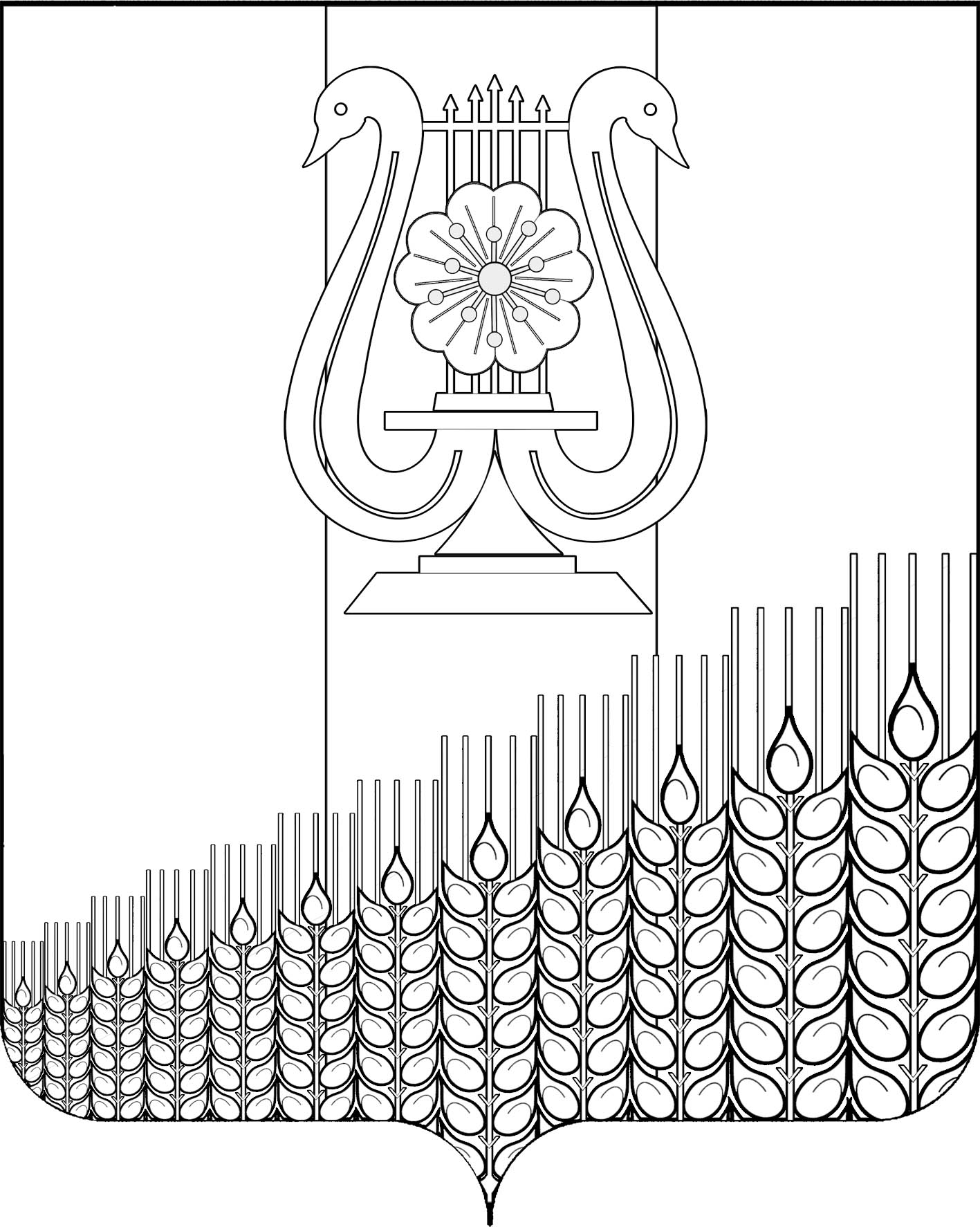 АДМИНИСТРАЦИЯ ПЕРВОМАЙСКОГО СЕЛЬСКОГО ПОСЕЛЕНИЯ
КУЩЕВСКОГО РАЙОНАПОСТАНОВЛЕНИЕот 04.06.2021 г.			                           	                                           № 78поселок ПервомайскийОб утверждении административного регламента предоставления муниципальной  услуги «Выдача специального разрешения на движение по автомобильным дорогам местного значения транспортного средства, осуществляющего перевозки опасных, тяжеловесных и (или) крупногабаритных грузов»В соответствии с Федеральным законом от 27 июля 2010 года № 210-ФЗ «Об организации представления государственных и муниципальных услуг», в целях совершенствования организации исполнения полномочий по предоставлению муниципальных услуг, п о с т а н о в л я ю:1. Утвердить административный регламент предоставления муниципальной услуги «Выдача специального разрешения на движение по автомобильным дорогам местного значения тяжеловесного и (или) крупногабаритного транспортного средства», согласно приложению.2. Признать утратившим силу постановление администрации Первомайского сельского поселения Кущевского района  от 08 апреля 2021 года № 48 «Об утверждении административного регламента предоставления муниципальной услуги «Выдача специального разрешения на движение по автомобильным дорогам местного значения тяжеловесного и (или) крупногабаритного транспортного средства».3. Общему отделу администрации Первомайского сельского поселения (Дмитриченко) обнародовать настоящее постановление в специально установленных местах для обнародования и разместить в информационной сети «Интернет» на официальном сайте администрации Первомайского сельского поселения.4. Контроль за выполнением настоящего постановления оставляю за собой.5. Настоящее постановление вступает в силу со дня его обнародования.Глава Первомайского сельского поселенияКущевского района                                                                             М.Н.ПоступаевПриложениеУТВЕРЖДЕНпостановлением администрацииПервомайского сельского поселенияКущевского районаот  04.06.2021 года  № 78Административный регламентпредоставления муниципальной услуги«Выдача специального разрешения на движение по автомобильным дорогам местного значения тяжеловесного и (или) крупногабаритного транспортного средства» Раздел 1. Общие положенияПодраздел 1.1. Предмет регулирования административного регламентаАдминистративный регламент предоставления муниципальной услуги «Выдача специального разрешения на движение по автомобильным дорогам местного значения тяжеловесного и (или) крупногабаритного транспортного средства» (далее - Регламент) разработан в целях повышения качества и доступности предоставления муниципальной услуги и определяет состав, последовательность, процедуры, сроки и особенности выполнения административных процедур (действий) по предоставлению муниципальной услуги «Выдача специального разрешения на движение по автомобильным дорогам местного значения тяжеловесного и (или) крупногабаритного транспортного средства» (далее – муниципальная услуга), требования к порядку их выполнения, формы контроля за исполнением административного регламента, досудебный (внесудебный) порядок обжалования решений и действий (бездействия) муниципальных служащих, должностных лиц, администрации Первомайского сельского поселения Кущевского района, предоставляющих муниципальную услугу.Подраздел 1.2. Круг заявителейЗаявителями на получение муниципальной услуги в соответствии с Регламентом являются физические или юридические лица, либо их уполномоченные представители (далее – заявители).В случае, если для предоставления муниципальной услуги необходима обработка персональных данных лица, не являющегося заявителем, и если в соответствии с федеральным законом обработка таких персональных данных может осуществляться с согласия указанного лица, при обращении за получением муниципальной услуги заявитель дополнительно предоставляет документы, подтверждающие получение согласия указанного лица или его законного представителя на обработку персональных данных указанного лица. Документы, подтверждающие получение согласия, могут быть представлены, в том числе, в форме электронного документа. Действие настоящей части не распространяется на лиц, признанных безвестно отсутствующими, и на разыскиваемых лиц, место нахождения которых не установлено уполномоченным федеральным органом исполнительной власти. От имени несовершеннолетних и лиц, признанных недееспособными, согласие на обработку данных дают их законные представители.Подраздел 1.3. Требования к порядку информированияо предоставлении муниципальной услуги1.3.1. Предоставление муниципальной услуги осуществляется администрацией Первомайского сельского поселения Кущевского района (далее – администрация, уполномоченный орган).1.3.2. Информирование о предоставлении муниципальной услуги осуществляется:в устной форме при личном обращении;с использованием телефонной связи;по письменным обращениям;в форме электронного документа посредством направления на адрес электронной почты.1.3.2.1. В государственном автономном учреждении Краснодарского края «Многофункциональный центр предоставления государственных и муниципальных услуг Краснодарского края» и его филиалах (далее - МФЦ), в том числе в филиале государственного автономного учреждения Краснодарского края «Многофункциональный центр предоставления государственных и муниципальных услуг Краснодарского края» по Кущевскому району Краснодарского края:при личном обращении;посредством Единого портала многофункциональных центров предоставления государственных и муниципальных услуг Краснодарского края в информационно-телекоммуникационной сети «Интернет» - http://www.e-mfc.ru.1.3.2.2. Посредством размещения информации на официальном сайте администрации Первомайского сельского поселения Кущевского района http://www.pervomajskoe-sp/ru (далее - официальный сайт), а также с использованием федеральной государственной информационной системы «Единый портал государственных и муниципальных услуг (функций)» (www.gosuslugi.ru) (далее – Единый портал), Портала государственных и муниципальных услуг (функций) Краснодарского края (www.pgu.krasnodar.ru) (далее – Региональный портал) в информационно-телекоммуникационной сети «Интернет».На Едином портале, Региональном портале и официальном сайте размещается следующая информация:1) исчерпывающий перечень документов, необходимых для предоставления муниципальной услуги, требования к оформлению указанных документов, а также перечень документов, которые заявитель вправе представить по собственной инициативе;2) круг заявителей;3) срок предоставления муниципальной услуги;4) результаты предоставления муниципальной услуги, порядок представления документа, являющегося результатом предоставления муниципальной услуги;5) размер государственной пошлины, взимаемой за предоставление муниципальной услуги;6) исчерпывающий перечень оснований для приостановления или отказа в предоставлении муниципальной услуги;7) о праве заявителя на досудебное (внесудебное) обжалование действий (бездействия) и решений, принятых (осуществляемых) в ходе предоставления государственной (муниципальной) услуги;8) формы заявлений (уведомлений, сообщений), используемые при предоставлении муниципальной услуги.Информация на Едином портале, Региональном портале и официальном сайте о порядке и сроках предоставления муниципальной услуги на основании сведений, содержащихся в федеральной государственной информационной системе «Федеральный реестр государственных и муниципальных услуг (функций)», региональной государственной информационной системе «Реестр государственных услуг (функций) Краснодарского края», предоставляется заявителю бесплатно.Доступ к информации о сроках и порядке предоставления муниципальной услуги осуществляется без выполнения заявителем каких-либо требований, в том числе без использования программного обеспечения, установка которого на технические средства заявителя требует заключения лицензионного или иного соглашения с правообладателем программного обеспечения, предусматривающего взимание платы, регистрацию или авторизацию заявителя или предоставление им персональных данных.1.3.2.3. Посредством размещения информационных стендов в МФЦ и Уполномоченном органе.1.3.2.4. Посредством телефонной связи: «горячая линия» МФЦ – 8-800-2500-549;уполномоченный орган - 8 (861)6848409.1.3.3. Консультирование по вопросам предоставления муниципальной услуги осуществляется бесплатно.Специалист, осуществляющий консультирование (посредством телефона или лично) по вопросам предоставления муниципальной услуги, должен корректно и внимательно относиться к заявителям.При консультировании по телефону специалист должен назвать свою фамилию, имя и отчество, должность, а затем в вежливой форме четко и подробно проинформировать обратившегося по интересующим его вопросам.Если специалист не может ответить на вопрос самостоятельно, либо подготовка ответа требует продолжительного времени, он может предложить обратившемуся обратиться письменно, либо назначить другое удобное для заинтересованного лица время для получения информации.Рекомендуемое время для телефонного разговора – не более 10 минут, личного устного информирования – не более 20 минут.Письменное информирование заявителя по электронной почте осуществляется путем направления на адрес электронной почты заявителя электронного письма, содержащего полный и мотивированный ответ на поставленный вопрос.Письменное информирование заявителя по почте осуществляется путем направления на почтовый адрес заявителя письма, содержащего полный и мотивированный ответ на поставленный вопрос.1.3.4. На информационных стендах, размещенных в администрации и МФЦ, указываются следующие сведения:режим работы, адрес администрации и МФЦ;адрес официального сайта администрации, адрес электронной почты администрации;почтовые адреса, телефоны, Ф.И.О. должностных лиц администрации и МФЦ;порядок информирования заявителей о предоставлении муниципальной услуги;порядок и сроки предоставления муниципальной услуги;форма заявления о предоставлении муниципальной услуги и образец его заполнения;исчерпывающий перечень документов, необходимых для предоставления муниципальной услуги;исчерпывающий перечень оснований для отказа в приеме документов, необходимых для предоставления муниципальной услуги;исчерпывающий перечень оснований для отказа в предоставлении муниципальной услуги;досудебный (внесудебный) порядок обжалования решений и действий (бездействия) администрации, а также должностных лиц, муниципальных служащих.Указанная информация размещается также на официальном сайте администрации и на сайте МФЦ.1.3.5. Информация о местонахождении и графике работы, справочных телефонах администрации, МФЦ:1.3.5.1. Администрация расположена по адресу:352022, Краснодарский край, Кущевский район, пос.Первомайский, улица Советская,23 электронный адрес: admpervpos@mail.ru.Справочные телефоны администрации: 8 (861) 6848409.График работы уполномоченного органа: понедельник – пятница с 08.00 до 16.00, перерыв с 12.00 до 13.00, суббота и воскресенье – выходные.Адрес сайта - http://www. pervomajskoe-sp/ru.Уполномоченный орган предоставляет муниципальную услугу через общий отдел  администрации, расположенный/расположенное по адресу: 352022, Краснодарский край, Кущевский район, пос.Первомайский, ул.Советская,23, электронный адрес: admpervpos@mail.ru., справочные телефоны: 8 (861)6848409. График работы: понедельник – пятница с 08.00 до 16.00, перерыв с 12.00 до 13.00, суббота и воскресенье – выходные.1.3.5.2. Информация о местонахождении и графике работы, справочных телефонах, официальных сайтах МФЦ размещаются на Едином портале многофункциональных центров предоставления государственных и муниципальных услуг Краснодарского края в информационно-телекоммуникационной сети «Интернет» - http://www.e-mfc.ru.1.3.5.3. Организации, участвующие в предоставлении муниципальной услуги: МУ «МФЦ».1.3.5.4. Организации, предоставляющие услуги, являющиеся необходимыми и обязательными, отсутствуют.Раздел 2. Стандарт предоставления муниципальной услугиПодраздел 2.1. Наименование муниципальной услугиНаименование муниципальной услуги - «Выдача специального разрешения на движение по автомобильным дорогам местного значения тяжеловесного и (или) крупногабаритного транспортного средства».Подраздел 2.2. Наименование органа, предоставляющего муниципальную услугу2.2.1.Предоставление муниципальной услуги осуществляется администрацией через общий отдел администрации (далее – отдел).2.2.2. В предоставлении муниципальной услуги участвуют МФЦ на основании заключенных между государственным автономным учреждением Краснодарского края «Многофункциональный центр предоставления государственных и муниципальных услуг Краснодарского края» и администрацией соглашения и дополнительных соглашений к нему.Заявитель (представитель заявителя) независимо от его места жительства или места пребывания (для физических лиц, включая индивидуальных предпринимателей) либо места нахождения (для юридических лиц) имеет право на обращение в любой по его выбору МФЦ в пределах территории Краснодарского края для предоставления ему муниципальной услуги по экстерриториальному принципу.Предоставление муниципальной услуги в МФЦ по экстерриториальному принципу осуществляется на основании соглашений о взаимодействии, заключенных уполномоченным МФЦ с федеральными органами исполнительной власти, органами внебюджетных фондов, органами местного самоуправления в Краснодарском крае.При предоставлении муниципальных услуг в электронной форме идентификация и аутентификация могут осуществляться посредством:1) единой системы идентификации и аутентификации или иных государственных информационных систем, если такие государственные информационные системы в установленном Правительством Российской Федерации порядке обеспечивают взаимодействие с единой системой идентификации и аутентификации, при условии совпадения сведений о физическом лице в указанных информационных системах;2) единой системы идентификации и аутентификации и единой информационной системы персональных данных, обеспечивающей обработку, включая сбор и хранение, биометрических персональных данных, их проверку и передачу информации о степени их соответствия предоставленным биометрическим персональным данным физического лица.2.2.3. В процессе предоставления муниципальной услуги уполномоченный орган взаимодействует с:МУ «МФЦ».2.2.4. В соответствии с пунктом 3 части 1 статьи 7 Федерального закона от 27 июля 2010 года № 210-ФЗ «Об организации предоставления государственных и муниципальных услуг», органам, предоставляющим муниципальные услуги, установлен запрет требовать от заявителя осуществления иных действий, в том числе согласований, необходимых для получения муниципальной услуги и связанных с обращением в иные органы местного самоуправления, государственные органы, организации, за исключением получения услуг, включенных в перечень услуг, которые являются необходимыми и обязательными для предоставления муниципальных услуг, утвержденный решением представительного органа местного самоуправления.Подраздел 2.3. Результат предоставления муниципальной услугиРезультатом предоставления муниципальной услуги является оформление специального разрешения на перевозку тяжеловесных и (или) крупногабаритных грузов по автомобильным дорогам местного значения (далее - разрешение) или мотивированного уведомления об отказе в предоставлении муниципальной услуги (далее - уведомление).Результаты оформляются на бумажном носителе или в электронной форме в соответствии с требованиями действующего законодательства Российской Федерации.Результаты предоставления муниципальной услуги по экстерриториальному принципу в виде электронных документов и (или) электронных образов документов заверяются главой Первомайского сельского поселения Кущевского района.Для получения результата предоставления муниципальной услуги на бумажном носителе заявитель имеет право обратиться непосредственно в администрацию.Подраздел 2.4. Срок предоставления муниципальной услуги, в том числе с учетом необходимости обращения в организации, участвующие впредоставлении муниципальной услуги, срок приостановления предоставления муниципальной услуги в случае, если возможность приостановления предусмотрена законодательством Российской Федерации, срок выдачи (направления) документов, являющихся результатом предоставления муниципальной услугиСрок предоставления муниципальной услуги.Специальное разрешение в случае, если требуется согласование только владельцев автомобильных дорог и при наличии соответствующих согласований, выдается в срок, не превышающий 11 (одиннадцать) рабочих дней с даты регистрации обращения заявителя в МУ «МФЦ», в случае необходимости согласования маршрута транспортного средства с Госавтоинспекцией - в течение 15 (пятнадцати) рабочих дней с даты регистрации заявления.В случае, если для осуществления перевозки тяжеловесных и (или) крупногабаритных грузов требуется оценка технического состояния автомобильных дорог, их укрепление или принятие специальных мер по обустройству автомобильных дорог, их участков, а также пересекающих автомобильную дорогу сооружений и инженерных коммуникаций, срок выдачи специального разрешения увеличивается на срок проведения указанных В случае подачи заявителем заявления на получение муниципальной услуги через Единый портал и Региональный портал срок предоставления муниципальной услуги не превышает 15 рабочих дней.Подраздел 2.5. Правовые основания для предоставления муниципальной услугиПравовыми основаниями для предоставления муниципальной услуги являются следующие нормативные правовые акты:Конституцией Российской Федерации (первоначальный текст документа опубликован в «Российской газете» от 25 декабря 1993 года № 237);Федеральным законом от 24 ноября 1995 года № 181-ФЗ «О социальной защите инвалидов в Российской Федерации» (первоначальный текст документа опубликован в «Российской газете» 24 ноября 1995 года № 234; в Собрании законодательства Российской Федерации от 27 ноября 1995 года № 48 ст. 4563);Федеральным законом от 6 октября 2003 года № 131-ФЗ «Об общих принципах организации местного самоуправления в Российской Федерации» (первоначальный текст документа опубликован в «Российской газете» от 8 октября 2003 года № 202; в «Парламентской газете» от 8 октября 2003 года         № 186; в Собрании законодательства Российской Федерации от 6 октября    2003 года № 40 ст. 3822);Федеральным законом от 27 июля 2006 года № 152-ФЗ «О персональных данных» (первоначальный текст документа опубликован в «Российской газете» от 29 июля 2006 года № 165; в «Парламентской газете» от 3 августа 2006 года № 126-127; в Собрании законодательства Российской Федерации от 31 июля 2006 года № 31 (часть I) ст. 3451);Федеральным законом от 27 июля 2010 года № 210-ФЗ «Об организации предоставления государственных и муниципальных услуг» (первоначальный текст документа опубликован в «Российской газете» от 30 июля 2010 года       № 168; в Собрании законодательства Российской Федерации от 2 августа     2010 года № 31 ст. 4179); Федеральным законом от 6 апреля 2011 года№ 63-ФЗ «Об электронной подписи» (первоначальный текст документа опубликован в «Российской газете» от 8 апреля 2011 года № 75; в Собрании законодательства Российской Федерации от 11 апреля 2011 года, № 15, ст. 2036);Указом Президента Российской Федерации от 7 мая 2012 года № 601 «Об основных направлениях совершенствования системы государственного управления» (первоначальный текст документа опубликован в Собрании законодательства Российской Федерации от 7 мая 2012 года, № 19, ст. 2338; на «Официальном интернет-портале правовой информации» (www.pravo.gov.ru) 7 мая 2012 года; в Собрании законодательства Российской Федерации от 7 мая     2012 года № 19 ст. 2338);постановлением Правительства Российской Федерации от 16 мая 2011 года № 373 «О разработке и утверждении административных регламентов исполнения государственных функций и административных регламентов предоставления государственных услуг» (первоначальный текст документа опубликован в Собрании законодательства Российской Федерации от 30 мая 2011 года № 22, ст. 3169);постановлением Правительства Российской Федерации от 7 июля       2011 года № 553 «О порядке оформления и представления заявлений и иных документов, необходимых для предоставления государственных и (или) муниципальных услуг, в форме электронных документов» (первоначальный текст документа опубликован в Собрании законодательства Российской Федерации от 18 июля 2011 года № 29 ст. 4479);постановлением Правительства Российской Федерации от 25 июня     2012 года № 634 «О видах электронной подписи, использование которых допускается при обращении за получением государственных и муниципальных услуг» (первоначальный текст документа опубликован в «Российской газете» от 2 июля 2012 года № 148; в Собрании законодательства Российской Федерации от 2 июля 2012 года № 27, ст. 3744);постановлением Правительства Российской Федерации от 16 августа 2012 года № 840 «О порядке подачи и рассмотрения жалоб на решения и действия (бездействие) федеральных органов исполнительной власти и их должностных лиц, федеральных государственных служащих, должностных лиц государственных внебюджетных фондов Российской Федерации, государственных корпораций, наделенных в соответствии с федеральными законами полномочиями по предоставлению государственных услуг в установленной сфере деятельности, и их должностных лиц, организаций, предусмотренных частью 1.1 статьи 16 Федерального закона «Об организации предоставления государственных и муниципальных услуг», и их работников, а также многофункциональных центров предоставления государственных и муниципальных услуг и их работников» (первоначальный текст документа опубликован в «Российской газете» от 22 августа 2012 года № 192, в Собрании законодательства Российской Федерации от 27 августа 2012 года № 35 ст. 4829);постановлением Правительства Российской Федерации от 25 августа  2012 года № 852 «Об утверждении Правил использования усиленной квалифицированной электронной подписи при обращении за получением государственных и муниципальных услуг и о внесении изменения в Правила разработки и утверждения административных регламентов предоставления государственных услуг» (первоначальный текст документа опубликован в «Российской газете» от 31 августа 2012 года № 200; в Собрании законодательства Российской Федерации от 3 сентября 2012 года, № 36, ст. 4903);постановлением Правительства Российской Федерации от 20 ноября   2012 года № 1198 «О федеральной государственной информационной системе, обеспечивающей процесс досудебного, (внесудебного) обжалования решений и действий (бездействия), совершенных при предоставлении государственных и муниципальных услуг» (первоначальный текст документа опубликован в «Российской газете» от 23 ноября 2012 года № 271; в Собрании законодательства Российской Федерации от 26 ноября 2012 года № 48 ст. 6706);постановлением Правительства Российской Федерации от 25 января 2013 года № 33 «Об использовании простой электронной подписи при оказании государственных и муниципальных услуг» (первоначальный текст документа опубликован в Собрании законодательства Российской Федерации от 4 февраля 2013 года № 5ст. 377);постановлением Правительства Российской Федерации от 26 марта     2016 года № 236 «О требованиях к предоставлению в электронной форме государственных и муниципальных услуг» (первоначальный текст документа опубликован на «Официальном интернет-портале правовой информации» http://www.pravo.gov.ru 5 апреля 2016 года, в «Российской газете» от 8 апреля 2016 года № 75; в Собрании законодательства Российской Федерации от 11 апреля 2016 года № 15 ст. 2084);Законом Краснодарского края от 2 марта 2012 года № 2446-КЗ «Об отдельных вопросах организации предоставления государственных и муниципальных услуг на территории Краснодарского края» (первоначальный текст документа опубликован в газете «Кубанские новости» от 12 марта 2012 года № 43; в Информационном бюллетене Законодательного Собрания Краснодарского края от 11 марта 2012 года№ 52, стр. 78);постановлением главы администрации (губернатора) Краснодарского края от 11 февраля 2013 года № 100 «Об утверждении Порядка подачи и рассмотрения жалоб на решения и действия (бездействие) исполнительных органов государственной власти Краснодарского края и их должностных лиц, государственных гражданских служащих Краснодарского края и о внесении изменений в отдельные постановления главы администрации (губернатора) Краснодарского края»;-постановлением администрации Первомайского сельского поселения Кущевского района от 30 декабря 2015 года № 323 «О разработке и утверждении административных регламентов исполнения муниципальных функций и административных регламентов предоставления муниципальных услуг администрацией Первомайского сельского поселения Кущевского района»- Уставом Первомайского сельского поселения Кущевского района.- Налоговым кодексом Российской Федерации от 5 августа 2000 года N 117-ФЗ (текст документа официально опубликован в изданиях: «Собрание законодательства Российской Федерации», 7 августа 2000 года, № 32, ст. 3340, «Парламентская газета», 10 августа 2000 года, № 151-152).- Федеральным законом от 8 ноября 2007 года № 257-ФЗ «Об автомобильных дорогах и о дорожной деятельности в Российской Федерации и о внесении изменений в отдельные законодательные акты Российской Федерации» (текст документа официально опубликован в изданиях: «Собрание законодательства Российской Федерации», 12 ноября 2007 года, № 46, ст. 5553, «Парламентская газета», 14 ноября 2007 года, № 156-157, «Российская газета», 14 ноября 2007 года, № 254).- Федеральным законом от 27 июля 2010 N 210-ФЗ «Об организации предоставления государственных и муниципальных услуг» (текст документа официально опубликован в изданиях: «Российская газета», 30 июля 2010 года, № 168, «Собрание законодательства Российской Федерации», 2 августа 2010 года, № 31, ст. 4179).- Постановлением Правительства Российской Федерации от 16 ноября 2009 года № 934 «О возмещении вреда, причиняемого транспортными средствами, осуществляющими перевозки тяжеловесных грузов по автомобильным дорогам Российской Федерации» (текст документа официально опубликован в изданиях: "Собрание законодательства Российской Федерации", 23 ноября 2009 года, № 47, ст. 5673, «Российская газета», 24 ноября 2009 года, № 222).- Приказом Министерства транспорта Российской Федерации от 24 июля 2012 года № 258 «Об утверждении Порядка выдачи специального разрешения на движение по автомобильным дорогам транспортного средства, осуществляющего перевозки тяжеловесных и (или) крупногабаритных грузов» (текст документа официально опубликован в изданиях: «Российская газета», 16 ноября 2012 года, № 265, (опубликован без приложения), по информации, опубликованной в «Российской газете», 16 ноября 2012 года, № 265, приложение № 3 к Порядку (п. 8) образец схемы транспортного средства (автопоезда), с использованием которого планируется осуществлять перевозки тяжеловесных и (или) крупногабаритных грузов, с указанием размещения такого груза размещено на сайте "РГ" по адресу: www.rg.ru.).- Приказом Минтранса России от 15 января 2014 года № 7  «Об утверждении Правил обеспечения безопасности перевозок пассажиров и грузов автомобильным транспортом и городским наземным электрическим транспортом и Перечня мероприятий по подготовке работников юридических лиц и индивидуальных предпринимателей, осуществляющих перевозки автомобильным транспортом и городским наземным электрическим транспортом, к безопасной работе и транспортных средств к безопасной эксплуатации», опубликован в «Российская газета» 20 июня 2014 года  №6408 (136).Подраздел 2.6. Исчерпывающий перечень документов, необходимых в соответствии с законодательными или иными нормативными правовыми актами для предоставления муниципальной услуги, с разделением на документы и информацию, которые заявитель должен представить самостоятельно, и документы, которые заявитель вправе представить по собственной инициативе, так как они подлежат представлению в рамках межведомственного информационного взаимодействия2.6.1. Документы и информация, которые заявитель должен представить самостоятельно:1) заявление о предоставлении муниципальной услуги по форме согласно приложению № 2 к Регламенту (подается или направляется в уполномоченный орган заявителем по его выбору лично или посредством почтовой связи на бумажном носителе либо в форме электронных документов с использованием информационно-телекоммуникационной сети «Интернет» с соблюдением установленных порядка и способов подачи таких заявлений). Образец заполнения заявления приведен в Приложении № 6 к настоящему Регламенту;2) копия документа, подтверждающего личность заявителя или личность представителя заявителя, если заявление представляется представителем заявителя (с предъявлением оригинала или в виде электронного образа такого документа, если заявление подается или направляется в форме электронного документа. Представления указанного в настоящем подпункте документа не требуется в случае представления заявления посредством отправки через личный кабинет Единого портала или Регионального портала, а также, если заявление подписано усиленной квалифицированной электронной подписью);документ, подтверждающий полномочия представителя заявителя, в случае, если с заявлением о предоставлении муниципальной услуги обращается представитель заявителя (доверенность в виде электронного образа такого документа, если заявление подается или направляется в форме электронного документа); 3) копия документов транспортного средства (паспорт транспортного средства или свидетельство о регистрации транспортного средства), с использованием которого планируется перевозка тяжеловесных и (или) крупногабаритных грузов;4) схема транспортного средства (автопоезда), с использованием которого планируется перевозка тяжеловесных и (или) крупногабаритных грузов, с изображением размещения груза. На схеме транспортного средства изображается транспортное средство, планируемое к участию в перевозке, количество осей и колес на нем, взаимное расположение осей и колес, распределение нагрузки по осям и в случае неравномерного распределения нагрузки по длине оси - распределение на отдельные колеса;5) сведения о технических требованиях к перевозке заявленного груза в транспортном положении.В случае подачи заявления представителем владельца транспортного средства к заявлению прилагается документ, подтверждающий полномочия представителя владельца транспортного средства.Уполномоченный орган в отношении владельца транспортного средства получает информацию о государственной регистрации в качестве индивидуального предпринимателя или юридического лица, зарегистрированных на территории Российской Федерации, с использованием единой системы межведомственного электронного взаимодействия и (или) подключаемых к ней региональных систем межведомственного электронного взаимодействия по межведомственному запросу органа, исключая требование данных документов у заявителя. Заявитель вправе представить указанную информацию в уполномоченный орган (подведомственное учреждение (организацию)) по собственной инициативе.Заявление и схема транспортного средства (автопоезда) заверяются подписью заявителя (для физических лиц), подписью руководителя или уполномоченного лица и печатью (для юридических лиц и индивидуальных предпринимателей).6) В случаях, когда ширина транспортного средства превышает пять метров или длина транспортного средства превышает 35 метров, или когда на двух полосных дорогах при движении крупногабаритного транспортного средства ширина проезжей части для встречного движения составляет менее трех метров необходима разработка проекта организации дорожного движения по маршруту или участку маршрута.Указанный проект должен содержать следующие сведения:схема и описание маршрута движения;характеристики и параметры транспортных средств, участвующих в движении;схема(ы) размещения и крепления груза;график движения по маршруту с учетом интенсивности дорожного движения;схемы организации движения и прикрытия на участках, имеющих ограниченную видимость, и места, указанные в графе «Особые условия» специального разрешения, утвержденного приказом Минтранса России от 24 июля 2012 года № 258 «Об утверждении Порядка выдачи специального разрешения на движение по автомобильным дорогам транспортного средства, осуществляющего перевозки тяжеловесных и (или) крупногабаритных грузов», с указанием расположения автомобилей прикрытия, схемы изменения организации дорожного движения;порядок проезда наиболее сложных участков маршрута (поворотов, перекрестков, железнодорожных переездов, сужений проезжей части, участков с выездом на полосу встречного направления движения и с ограниченной видимостью) с нанесенной на схему траекторией движения;места осуществления контрольных промеров габаритов искусственных сооружений и коммуникаций в процессе перевозки;информация о необходимости полного или частичного перекрытия движения на участках дороги;места остановок и стоянок для отдыха и пропуска попутных (встречных) транспортных средств.Изложенные в проекте сведения должны подтверждаться фотоматериалами, отражающими реальное состояние объектов дорожной инфраструктуры.Проект организации дорожного движения подается субъектом транспортной деятельности в уполномоченный орган по выдаче специального разрешения в порядке, определенном приказом Минтранса России от 24 июля 2012 года № 258 «Об утверждении Порядка выдачи специального разрешения на движение по автомобильным дорогам транспортного средства, осуществляющего перевозки тяжеловесных и (или) крупногабаритных грузов». При необходимости выполнения специального проекта на перевозку крупногабаритных и (или) тяжеловесных грузов проект организации дорожного движения включается составной частью в специальный проект. Уполномоченный орган по выдаче специального разрешения представляет данный проект в подразделение Госавтоинспекции МВД России, осуществляющее согласование специального разрешения;7) Предоставление вместе с заявлением копии платежного документа, подтверждающего уплату госпошлины за выдачу специального разрешения.2.6.2. Перечень документов, необходимых для предоставления муниципальной услуги, является исчерпывающим.2.6.3. Документы, составленные на иностранном языке, подлежат переводу на русский язык. Верность перевода и подлинность подписи переводчика свидетельствуются в порядке, установленном законодательством о нотариате.2.6.4. Заявителям обеспечивается возможность выбора способа подачи заявления о предоставлении муниципальной услуги: при личном обращении в Уполномоченный орган или в МФЦ, почтовой связью, с использованием средств факсимильной связи, в электронной форме.2.6.5. В бумажном виде форма заявления может быть получена заявителем непосредственно в уполномоченном органе или МФЦ.2.6.7. Заявление о предоставлении муниципальной услуги и сканированные копии документов, указанные в настоящем подразделе могут быть поданы в электронной форме через Единый портал, Региональный портал.2.6.8. Копии документов, указанных в пункте 2.6.1 подраздела 2.6 раздела 2 настоящего Регламента представляются вместе с подлинниками, которые после сверки возвращаются заявителю.В случае невозможности предоставления подлинников, предоставляются нотариально заверенные копии.2.6.9. Заявителю обеспечивается прием документов, необходимых для предоставления услуги, через Единый портал, Региональный портал и регистрация запроса без необходимости повторного представления заявителем таких документов на бумажном носителе, если иное не установлено федеральными законами и принимаемыми в соответствии с ними актами Правительства Российской Федерации, законами Краснодарского края и принимаемыми в соответствии с ними актами высшего исполнительного органа государственной власти Краснодарского края.Предоставление услуги начинается с момента приема и регистрации уполномоченным органом электронных документов, необходимых для предоставления услуги, а также получения в установленном порядке информации об оплате услуги заявителем, за исключением случая, если для начала процедуры предоставления услуги в соответствии с законодательством требуется личная явка.2.6.10. Заявитель вправе отозвать свое заявление на любой стадии рассмотрения, согласования или подготовки документа уполномоченным органом, обратившись с соответствующим заявлением в уполномоченный орган, в том числе в электронной форме, либо в МФЦ.2.7. Исчерпывающий перечень документов, необходимых в соответствии с нормативными правовыми актами для предоставления муниципальной услуги, которые находятся в распоряжении государственных органов, органов местного самоуправления и иных органов, участвующих в предоставлении муниципальных услуг, и которые заявитель вправе представить, а также способы их получения заявителями, в том числе в электронной форме, порядок их представления2.7.1. Предоставление документов, необходимых в соответствии с нормативными правовыми актами для предоставления муниципальной услуги, которые находятся в распоряжении государственных органов, органов местного самоуправления и иных органов, участвующих в предоставлении муниципальной услуги, за исключением документов, которые заявитель должен представить самостоятельно.2.7.2. Непредставление заявителем указанных в настоящем подразделе документов не является основанием для отказа заявителю в предоставлении муниципальной услуги. 2.7.3. Заявитель вправе представить копию платежного документа, подтверждающего факт оплаты государственной пошлины за выдачу специального разрешения, в уполномоченный орган по собственной инициативе.Подраздел 2.8. Указание на запрет требовать от заявителя представления документов, информации или осуществления действий2.8.1. Запрещено требовать от заявителя предоставления документов и информации, а также осуществления действий, указанных в части 1 статьи 7 Федерального закона от 27 июля 2010 года № 210-ФЗ «Об организации предоставления государственных и муниципальных услуг».2.8.2. Запрещено отказывать в приеме запроса и иных документов, необходимых для предоставления муниципальной услуги, в случае, если запрос и документы, необходимые для предоставления муниципальной услуги, поданы в соответствии с информацией о сроках и порядке предоставления муниципальной услуги, опубликованной на Едином портале, Региональном портале.2.8.3. Запрещено отказывать в предоставлении муниципальной услуги в случае, если запрос и документы, необходимые для предоставления муниципальной услуги, поданы в соответствии с информацией о сроках и порядке предоставления муниципальной услуги, опубликованной на Едином портале, Региональном портале2.8.4. Запрещено требовать от заявителя совершения иных действий, кроме прохождения идентификации и аутентификации в соответствии с нормативными правовыми актами Российской Федерации, указания цели приема, а также предоставления сведений, необходимых для расчета длительности временного интервала, который необходимо забронировать для приема.В целях предоставления муниципальных услуг установление личности заявителя может осуществляться в ходе личного приема посредством предъявления паспорта гражданина Российской Федерации либо иного документа, удостоверяющего личность, в соответствии с законодательством Российской Федерации или посредством идентификации и аутентификации в Уполномоченном органе, МФЦ с использованием информационных технологий, предусмотренных частью 18 статьи 14.1 Федерального закона от 27 июля 2006 года № 149-ФЗ «Об информации, информационных технологиях и о защите информации». Использование вышеуказанных технологий проводится при наличии технической возможности.2.8.5. При предоставлении муниципальной услуги по экстерриториальному принципу уполномоченный орган не вправе требовать от заявителя (представителя заявителя) или МФЦ предоставления документов на бумажных носителях, если иное не установлено федеральными законами и принимаемыми в соответствии с ними актами Правительства Российской Федерации, законами Краснодарского края и принимаемыми в соответствии с ними актами высшего исполнительного органа государственной власти Краснодарского края.Подраздел 2.9. Исчерпывающий перечень оснований для отказа в приеме документов, необходимых для предоставления муниципальной услуги2.9.1. Основанием для отказа в приеме документов, необходимых для предоставления муниципальной услуги, является:обращение с заявлением о предоставлении муниципальной услуги лица, не представившего документ, удостоверяющий его личность (при личном обращении) и (или) подтверждающий его полномочия как представителя физического лица или юридического лица;поданное заявление не соответствует по форме и содержанию требованиям, предъявляемым к заявлению, согласно Приложениям № 1, 2 к настоящему Регламенту;представление заявителем документов, имеющих повреждения, и наличие исправлений, не позволяющих однозначно истолковать их содержание, не содержащих обратного адреса, подписи, печати (при наличии);несоблюдение установленных нормативными правовыми актами требований, предъявляемых к электронной подписи. 2.9.2. О наличии основания для отказа в приеме документов заявителя информирует специалист уполномоченного органа либо работник МФЦ (при обращении за услугой через МФЦ), ответственный за прием документов, объясняет заявителю содержание выявленных недостатков в представленных документах и предлагает принять меры по их устранению.Уведомление об отказе в приеме документов, необходимых для предоставления муниципальной услуги подписывается работником МФЦ (при обращении за услугой через МФЦ) либо должностным лицом уполномоченного органа и выдается заявителю с указанием причин отказа не позднее одного рабочего дня со дня обращения заявителя за получением муниципальной услуги.Не может быть отказано заявителю в приеме дополнительных документов при наличии намерения их сдать.2.9.3. Не допускается отказ в приеме заявления и иных документов, необходимых для предоставления муниципальной услуги, в случае, если заявление и документы, необходимые для предоставления муниципальной услуги, поданы в соответствии с информацией о сроках и порядке предоставления муниципальной услуги, опубликованной на Едином Портале, Региональном портале услуг и официальном сайте уполномоченного органа.2.9.4. Отказ в приеме документов, необходимых для предоставления муниципальной услуги, не препятствует повторному обращению после устранения причины, послужившей основанием для отказа.Подраздел 2.10. Исчерпывающий перечень оснований дляприостановления предоставления муниципальной услуги или отказа в предоставлении муниципальной услуги2.10.1. Основания для приостановления предоставления муниципальной услуги законодательством Российской Федерации не предусмотрены. 2.10.2. Заявителю отказывается в предоставлении муниципальной услуги при наличии хотя бы одного из следующих оснований: 1) обращение за предоставлением муниципальной услуги лица, не относящегося к категории заявителей, в соответствии с подразделом 1.2 раздела 1 настоящего административного Регламента;2) непредставление заявителем документов, указанных в подразделе 2.6 раздела 2 Регламента;3) предоставление заявителем недостоверной или неактуальной информации, подложных документов или сообщение заведомо ложных сведений;4) представление заявителем документов в ненадлежащий орган;2.10.3. Не допускается отказ в предоставлении муниципальной услуги в случае, если заявление и документы, необходимые для предоставления муниципальной услуги, поданы в соответствии с информацией о сроках и порядке предоставления муниципальной услуги, опубликованной на Едином Портале, Региональном портале и официальном сайте.2.10.4. Отказ в предоставлении муниципальной услуги не препятствует повторному обращению после устранения причины, послужившей основанием для отказа.Подраздел 2.11. Перечень услуг, которые являются необходимыми и обязательными для предоставления муниципальной услуги, в том числе сведения о документе (документах), выдаваемом (выдаваемых) организациями, участвующими в предоставлении муниципальной услугиУслуги, которые являются необходимыми и обязательными для представления муниципальной услуги отсутствуют.Подраздел 2.12. Порядок, размер и основания взимания государственной пошлины или иной платы, взимаемой за предоставление муниципальной услугиГосударственная пошлина или иная плата за предоставление муниципальной услуги не взимается. Предоставление муниципальной услуги осуществляется бесплатно.Подраздел 2.13. Порядок, размер и основания взимания платы за предоставление услуг, которые являются необходимыми и обязательными для предоставления муниципальной услуги, включая информацию о методике расчета размера такой платыРазмер платы за получение документов, указанных в подразделе 2.11 раздела 2 Регламента, определяется организациями, осуществляющими подготовку данных документов, в соответствии с требованиями действующего законодательства.Подраздел 2.14. Максимальный срок ожидания в очереди при подаче запроса о предоставлении муниципальной услуги, услуги, предоставляемой организацией, участвующей в предоставлении муниципальной услуги, и при получении результата предоставления таких услугСрок ожидания в очереди при подаче заявления о предоставлении муниципальной услуги и документов, а также при получении результата предоставления муниципальной услуги на личном приеме не должен превышать 15 (пятнадцати) минут.Подраздел 2.15. Срок и порядок регистрации запроса заявителя о предоставлении муниципальной услуги и услуги, предоставляемой организацией, участвующей в предоставлении муниципальной услуги, в том числе в электронной формеРегистрация заявления о предоставлении муниципальной услуги и (или) документов (содержащихся в них сведений), необходимых для предоставления муниципальной услуги, в том числе при предоставлении муниципальной услуги в электронной форме посредством Единого портала, Регионального портала осуществляется в день их поступления в администрацию.Регистрация заявления о предоставлении муниципальной услуги с документами, указанными в подразделе 2.6 раздела 2 Регламента, поступившими в выходной (нерабочий или праздничный) день, осуществляется в первый за ним рабочий день.Срок регистрации заявления о предоставлении муниципальной услуги и документов (содержащихся в них сведений), представленных заявителем, не может превышать 20 (двадцати) минут.Подраздел 2.16. Требования к помещениям, в которых предоставляются муниципальные услуги, к залу ожидания, местам для заполнения запросов о предоставлении муниципальной услуги, информационным стендам собразцами их заполнения и перечнем документов, необходимых дляпредоставления каждой муниципальной услуги, в том числе к обеспечению доступности для инвалидов указанных объектов всоответствии с законодательством Российской Федерации о социальной защите инвалидов2.16.1. Информация о графике (режиме) работы администрации Первомайского сельского поселения Кущевского района, МФЦ размещается при входе в здание, в котором оно осуществляет свою деятельность, на видном месте.Здание, в котором предоставляется муниципальная услуга, должно быть оборудовано отдельным входом для свободного доступа заявителей в помещение.Вход в здание должен быть оборудован информационной табличкой (вывеской), содержащей информацию об администрации Первомайского сельского поселения Кущевского района, а также оборудован удобной лестницей с поручнями, пандусами для беспрепятственного передвижения граждан.Помещения, где осуществляется прием и выдача документов, оборудуются с учетом требований доступности для инвалидов в соответствии с действующим законодательством Российской Федерации о социальной защите инвалидов, в том числе обеспечиваются:условия для беспрепятственного доступа к объекту, на котором организовано предоставление услуг, к местам отдыха и предоставляемым услугам;возможность самостоятельного передвижения по территории объекта, на котором организовано предоставление услуг, входа в такой объект и выхода из него, посадки в транспортное средство и высадки из него, в том числе с использованием кресла-коляски;сопровождение инвалидов, имеющих стойкие расстройства функции зрения и самостоятельного передвижения, и оказание им помощи на объекте, на котором организовано предоставление услуг;надлежащее размещение оборудования и носителей информации, необходимых для обеспечения беспрепятственного доступа инвалидов к объекту и предоставляемым услугам с учетом ограничений их жизнедеятельности;дублирование необходимой для инвалидов звуковой и зрительной информации, а также надписей, знаков и иной текстовой и графической информации знаками, выполненными рельефно-точечным шрифтом Брайля, допуск сурдопереводчика и тифлосурдопереводчика;допуск на объект, на котором организовано предоставление услуг, собаки-проводника при наличии документа, подтверждающего ее специальное обучение и выдаваемого в порядке, установленном законодательством Российской Федерации;оказание работниками органа (учреждения), предоставляющего услуги населению, помощи инвалидам в преодолении барьеров, мешающих получению ими услуг наравне с другими органами.В случаях если существующие объекты социальной инфраструктуры невозможно полностью приспособить с учётом потребностей инвалидов, собственники этих объектов до их реконструкции или капитального ремонта должны принимать согласованные с одним из общественных объединений инвалидов, осуществляющих свою деятельность на территории Первомайского сельского поселения Кущевского района, меры для обеспечения доступа инвалидов к месту жительства инвалида или в дистанционном режиме.На всех парковках общего пользования, в том числе около объектов социальной, инженерной и транспортной инфраструктуры (жилых, общественных и производственных зданий, строений и сооружений, включая те, в которых расположены физкультурно-спортивные организации, организации культуры и другие организации), мест отдыха, выделяется не менее 10 процентов мест (но не менее одного места) для бесплатной парковки транспортных средств, управляемых инвалидами I, II групп, и транспортных средств, перевозящих таких инвалидов и (или) детей-инвалидов. На граждан из числа инвалидов III группы распространяются нормы части 9 статьи 15 Федерального закона от 24 ноября 1995 года № 181-ФЗ «О социальной защите инвалидов в Российской Федерации» в порядке, определённом Правительством Российской Федерации. На указанных транспортных средствах должен быть установлен опознавательный знак "Инвалид" и информация об этих транспортных средствах должна быть внесена в федеральный реестр инвалидов. Места для парковки, указанные в настоящем абзаце, не должны занимать иные транспортные средства, за исключением случаев, предусмотренных правилами дорожного движения.2.16.2. Прием заявителей в МФЦ осуществляется в специально оборудованных помещениях; в уполномоченном органе – в отведенных для этого кабинетах. Помещения, в которых предоставляется муниципальная услуга, должны соответствовать санитарно-гигиеническим правилам и нормативам, правилам пожарной безопасности, безопасности труда. Помещения оборудуются системами кондиционирования (охлаждения и нагревания) и вентилирования воздуха, средствами оповещения о возникновении чрезвычайной ситуации. На видном месте располагаются схемы размещения средств пожаротушения и путей эвакуации людей. Предусматривается оборудование доступного места общественного пользования (туалет).Помещения МФЦ для работы с заявителями оборудуются электронной системой управления очередью, которая представляет собой комплекс программно-аппаратных средств, позволяющих оптимизировать управление очередями заявителей. 2.16.3. Помещения, предназначенные для приема заявителей в МФЦ, оборудуются информационными стендами, содержащими сведения, указанные в пункте 1.3.4 подраздела 1.3 раздела 1 настоящего Регламента.Информационные стенды размещаются на видном, доступном месте.Оформление информационных листов осуществляется удобным для чтения шрифтом – TimesNewRoman, формат листа A4; текст – прописные буквы, размером шрифта № 16 – обычный, наименование – заглавные буквы, размером шрифта № 16 – жирный, поля – 1 см вкруговую. Тексты материалов должны быть напечатаны без исправлений, наиболее важная информация выделяется жирным шрифтом. При оформлении информационных материалов в виде образцов заявлений на получение муниципальной услуги, образцов заявлений, перечней документов требования к размеру шрифта и формату листа могут быть снижены.2.16.4. Помещения для приема заявителей должны соответствовать комфортным для граждан условиям и оптимальным условиям работы специалистов уполномоченного органа, работников МФЦ и должны обеспечивать:комфортное расположение заявителя и специалиста уполномоченного органа, работника МФЦ;возможность и удобство оформления заявителем письменного обращения;телефонную связь;возможность копирования документов;доступ к нормативным правовым актам, регулирующим предоставление муниципальной услуги;наличие письменных принадлежностей и бумаги формата A4.2.16.5. Для ожидания заявителями приема, заполнения необходимых для получения муниципальной услуги документов отводятся места, оборудованные стульями, столами (стойками). Для возможности оформления документов, заявители обеспечиваются ручками, бланками документов. Количество мест ожидания определяется исходя из фактической нагрузки и возможности их размещения в помещении. Места ожидания оборудуются стульями или скамейками (банкетками).2.16.6. Прием заявителей при предоставлении муниципальной услуги осуществляется согласно графику (режиму) работы уполномоченного органа, МФЦ, указанному в подразделе 1.3 раздела 1 Регламента.2.16.7. Рабочие места специалистов, предоставляющих муниципальную услугу, оборудуются компьютерами и оргтехникой, позволяющими своевременно и в полном объеме получать справочную информацию по вопросам предоставления муниципальной услуги и организовать предоставление муниципальной услуги в полном объеме.Подраздел 2.17. Показатели доступности и качества муниципальной услуги2.17.1. Основными показателями доступности и качества муниципальной услуги являются:количество взаимодействий заявителя с должностными лицами при предоставлении муниципальной услуги и их продолжительность; возможность подачи заявления о предоставлении муниципальной услуги и выдачи заявителям документов по результатам предоставления муниципальной услуги в МФЦ;возможность получения информации о ходе предоставления муниципальной услуги, в том числе с использованием порталов;установление и соблюдение требований к помещениям, в которых предоставляется услуга;установление и соблюдение срока предоставления муниципальной услуги, в том числе срока ожидания в очереди при подаче заявления и при получении результата предоставления муниципальной услуги;количество заявлений, принятых с использованием информационно-телекоммуникационной сети общего пользования, в том числе посредством порталов;оперативность и достоверность предоставляемой информации;отсутствие обоснованных жалоб;доступность информационных материалов.2.17.2. Заявитель (представитель заявителя) независимо от его места жительства или места пребывания (для физических лиц, включая индивидуальных предпринимателей) либо места нахождения (для юридических лиц) имеет право на обращение в любой по его выбору МФЦ в пределах территории Краснодарского края для предоставления ему муниципальной услуги по экстерриториальному принципу.Предоставление муниципальной услуги в МФЦ по экстерриториальному принципу осуществляется на основании соглашений о взаимодействии, заключенных уполномоченным МФЦ с федеральными органами исполнительной власти, органами внебюджетных фондов, органами местного самоуправления в Краснодарском крае. Подраздел 2.18. Иные требования, в том числе учитывающие особенности предоставления муниципальной услуги в многофункциональных центрах и особенности предоставления муниципальной услуги в электронной форме2.18.1. Для получения муниципальной услуги заявителям предоставляется возможность направить заявление о предоставлении муниципальной услуги, в том числе в форме электронного документа:в уполномоченный орган;через МФЦ в уполномоченный орган;посредством использования информационно-телекоммуникационных технологий, включая использование Единого портала и Регионального портала, с применением электронной подписи, вид которой должен соответствовать требованиям постановления Правительства Российской Федерации от 25 июня 2012 года № 634 «О видах электронной подписи, использование которых допускается при обращении за получением государственных и муниципальных услуг» (далее - электронная подпись).При предоставлении муниципальных услуг в электронной форме идентификация и аутентификация могут осуществляться посредством:1) единой системы идентификации и аутентификации или иных государственных информационных систем, если такие государственные информационные системы в установленном Правительством Российской Федерации порядке обеспечивают взаимодействие с единой системой идентификации и аутентификации, при условии совпадения сведений о физическом лице в указанных информационных системах;2) единой системы идентификации и аутентификации и единой информационной системы персональных данных, обеспечивающей обработку, включая сбор и хранение, биометрических персональных данных, их проверку и передачу информации о степени их соответствия предоставленным биометрическим персональным данным физического лица.Использование вышеуказанных технологий проводится при наличии технической возможности.2.18.2. При обращении в МФЦ муниципальная услуга предоставляется с учетом принципа экстерриториальности, в соответствии с которым заявитель вправе выбрать для обращения за получением муниципальной услуги МФЦ, расположенный на территории Краснодарского края, независимо от места регистрации заявителя на территории Краснодарского края, места расположения на территории Краснодарского края объектов недвижимости.Использование вышеуказанных технологий проводится при наличии технической возможности.2.18.3. МФЦ при обращении заявителя (представителя заявителя) за предоставлением муниципальной услуги осуществляют создание электронных образов заявления и документов, представляемых заявителем (представителем заявителя) и необходимых для предоставления муниципальной услуги в соответствии с административным регламентом предоставления муниципальной услуги, и их заверение с целью направления в орган, уполномоченный на принятие решения о предоставлении муниципальной услуги.2.18.4. Перечень классов средств электронной подписи, которые допускаются к использованию при обращении за получением муниципальной услуги, оказываемой с применением усиленной квалифицированной электронной подписи, определяется на основании утверждаемой федеральным органом исполнительной власти по согласованию с Федеральной службой безопасности Российской Федерации модели угроз безопасности информации в информационной системе, используемой в целях приема обращений за получением муниципальной услуги и (или) предоставления такой муниципальной услуги.Раздел 3. Состав, последовательность и сроки выполнения административных процедур, требования к порядку их выполнения, в том числе особенности выполнения административных процедур вэлектронной форме, а также особенности выполнения административных процедур в многофункциональных центрахПоследовательность административных процедур при предоставлении муниципальной услуги отражена в блок-схеме (приложение № 3 к Регламенту).Подраздел 3.1. Состав, последовательность и сроки выполненияадминистративных процедур, требования к порядку их выполнения3.1.1. Предоставление муниципальной услуги включает в себя следующие административные процедуры (действия):1) прием заявления и прилагаемых к нему документов, регистрация заявления и выдача заявителю расписки в получении заявления и документов;2) формирование и направление уполномоченным органом межведомственных запросов в органы (организации), участвующие в предоставлении муниципальной услуги(в случае непредставления документов, указанных в подразделе 2.7 раздела 2 Регламента, заявителем самостоятельно);3) рассмотрение заявления и прилагаемых к нему документов уполномоченным органом и формирование результата предоставления муниципальной услуги в соответствии с заявлением либо принятие решения об отказе в предоставлении муниципальной услуги;4) выдача заявителю результата предоставления муниципальной услуги;5) досудебное обжалование решений и действий (бездействия) органа, предоставляющего муниципальную услугу, МФЦ, а также их должностных лиц, муниципальных служащих, работников.3.1.2. Прием заявления и прилагаемых к нему документов, регистрация заявления и выдача заявителю расписки в получении заявления и документов.3.1.2.1. Основанием для начала административной процедуры является обращение гражданина в уполномоченный орган, в том числе посредством использования информационно-телекоммуникационных технологий, включая использование Единого портала, Регионального портала, с заявлением и документами, указанными в подразделе 2.6 раздела 2 Регламента. В целях предоставления муниципальной услуги, в том числе осуществляется прием заявителей по предварительной записи. Запись на прием проводится посредством Единого портала, Регионального портала. Заявителю предоставляется возможность записи в любые свободные для приема дату и время в пределах установленного в уполномоченном органе, МФЦ графика приема заявителей.В целях предоставления муниципальных услуг установление личности заявителя может осуществляться в ходе личного приема посредством предъявления паспорта гражданина Российской Федерации либо иного документа, удостоверяющего личность, в соответствии с законодательствомРоссийской Федерации или посредством идентификации и аутентификации в Уполномоченном органе, МФЦ с использованием информационных технологий, предусмотренных частью 18 статьи 14.1 Федерального закона от 27 июля 2006 года № 149-ФЗ «Об информации, информационных технологиях и о защите информации».При предоставлении муниципальных услуг в электронной форме идентификация и аутентификация могут осуществляться посредством:1) единой системы идентификации и аутентификации или иных государственных информационных систем, если такие государственные информационные системы в установленном Правительством Российской Федерации порядке обеспечивают взаимодействие с единой системой идентификации и аутентификации, при условии совпадения сведений о физическом лице в указанных информационных системах;2) единой системы идентификации и аутентификации и единой информационной системы персональных данных, обеспечивающей обработку, включая сбор и хранение, биометрических персональных данных, их проверку и передачу информации о степени их соответствия предоставленным биометрическим персональным данным физического лица.Использование вышеуказанных технологий проводится при наличии технической возможности.Уполномоченный орган, МФЦ не вправе требовать от заявителя совершения иных действий, кроме прохождения идентификации и аутентификации в соответствии с нормативными правовыми актами Российской Федерации, указания цели приема, а также предоставления сведений, необходимых для расчета длительности временного интервала, который необходимо забронировать для приема.3.1.2.2. При обращении заявителя в администрацию ответственный специалист при приеме заявления:устанавливает личность заявителя, в том числе проверяет документ, удостоверяющий личность, проверяет полномочия заявителя, в том числе полномочия представителя действовать от его имени;устанавливает предмет обращения;проверяет соответствие представленных документов установленным требованиям, удостоверяясь, что:документы в установленных законодательством случаях нотариально удостоверены, скреплены печатями (при наличии печати), имеют надлежащие подписи сторон или определенных законодательством должностных лиц;тексты документов написаны разборчиво;фамилии, имена и отчества физических лиц, адреса их мест жительства написаны полностью;в документах нет подчисток, приписок, зачеркнутых слов и иных не оговоренных в них исправлений;документы не исполнены карандашом;документы не имеют серьезных повреждений, наличие которых не позволяет однозначно истолковать их содержание;срок действия документов не истек;документы содержат информацию, необходимую для предоставления муниципальной услуги, указанной в заявлении;документы представлены в полном объеме;осуществляет копирование (сканирование) документов, предусмотренных пунктами 1-7, 9, 10, 14, 17 и 18 части 6 статьи 7 Федерального закона от 27 июля 2010 года № 210-ФЗ «Об организации предоставления государственных и муниципальных услуг» (далее - документы личного хранения) и представленных заявителем, в случае, если заявитель самостоятельно не представил копии документов личного хранения, а в соответствии с настоящим Регламентом, для ее предоставления необходимо представление копии документа личного хранения;формирует электронные документы и (или) электронные образы заявления, документов, принятых от заявителя (представителя заявителя), копий документов личного хранения, принятых от заявителя (представителя заявителя), обеспечивая их заверение электронной подписью в установленном порядке;если представленные копии документов нотариально не заверены, сличает копии документов с их подлинными экземплярами, после чего ниже реквизита документа «Подпись» проставляет заверительную надпись: «Верно»; должность лица, заверившего копию документа; личную подпись; расшифровку подписи (инициалы, фамилия); дату заверения; печать. При заверении копий документов, объем которых превышает 1 (один) лист заверяет отдельно каждый лист копии таким же способом, либо проставляет заверительную надпись, на оборотной стороне последнего листа копии прошитого, пронумерован документа, причем заверительная надпись дополняется указанием количества листов копии (выписки из документа): «Всего в копии __ л.» и скрепляется оттиском печати (за исключением нотариально заверенных документов);при установлении фактов, указанных в подразделе 2.8 раздела 2 Регламента, уведомляет заявителя о наличии препятствий в приеме документов, необходимых для предоставления муниципальной услуги, объясняет заявителю содержание выявленных недостатков в представленных документах и предлагает принять меры по их устранению;при отсутствии оснований для отказа в приеме документов регистрирует заявление и выдает заявителю копию заявления с отметкой о принятии заявления (дата принятия и подпись специалиста отдела).3.1.2.3. Срок административной процедуры по приему заявления и прилагаемых к нему документов, регистрации заявления и выдаче заявителю расписки в получении заявления и документов–1 (один) рабочий день.3.1.2.4. Результатом административной процедуры по приему заявления и прилагаемых к нему документов, регистрации заявления и выдаче заявителю расписки в получении заявления и документов является прием и регистрация заявления и прилагаемых к нему документов.3.1.2.5. Способом фиксации результата административной процедуры является регистрация заявления и прилагаемых документов в порядке, установленном правилами делопроизводства администрации.3.1.3. Формирование и направление межведомственных запросов в органы (организации), участвующие в предоставлении муниципальной услуги (в случае непредставления заявителем самостоятельно документов, указанных в подразделе 2.7 раздела 2 Регламента).3.1.3.1. Основанием для начала процедуры является получение пакета документов из МФЦ либо регистрация ответственным специалистом заявления с предоставленным заявителем пакетом документов.3.1.3.2. В течение 1 (одного) рабочего дня при получении документов и заявления ответственный специалист осуществляет следующие действия:1) выявляет отсутствие документов, которые в соответствии с подразделом 2.7 раздела 2 Регламента находятся в распоряжении государственных и иных органов, участвующих в предоставлении муниципальной услуги, не представленных заявителем самостоятельно;2) подготавливает и направляет в день регистрации заявления в рамках межведомственного информационного взаимодействия в органы, участвующие в предоставлении муниципальной услуги, межведомственные запросы о представлении документов и информации, необходимых для предоставления услуги, а также о представлении запрашиваемых сведений в форме электронного документа, согласно утвержденным формам запроса, который подписывается электронной цифровой подписью, или межведомственный запрос о представлении запрашиваемых сведений на бумажном носителе, согласно требованиям, предусмотренным пунктами 1-8 части 1 статьи 7.2 Федерального закона от      27 июля 2010 года № 210-ФЗ «Об организации предоставления государственных и муниципальных услуг».Подготовленные межведомственные запросы направляются ответственным специалистом с использованием единой системы межведомственного электронного взаимодействия и подключаемых к ней региональных систем межведомственного электронного взаимодействия (при наличии технической возможности) с использованием совместимых средств криптографической защиты информации и применением электронной подписи сотрудников, в том числе посредством электронных сервисов, внесенных в единый реестр систем межведомственного электронного взаимодействия (далее - СМЭВ), либо на бумажном носителе, подписанном уполномоченным должностным лицом уполномоченного органа, по почте, курьером или посредством факсимильной связи, при отсутствии технической возможности направления межведомственного запроса.Направление запросов допускается только с целью предоставления муниципальной услуги.В случае если в течение 5 (пяти) рабочих дней ответ на запрос, переданный с использованием средств СМЭВ, не поступил в уполномоченный орган, направление повторного запроса по каналам СМЭВ не допускается. Повторный запрос должен быть направлен на бумажном носителе.3.1.3.3. Ответы на запросы, направленные в письменной форме, органы (организации), участвующие в предоставлении муниципальной услуги, направляют в пределах своей компетенции в уполномоченный орган.3.1.3.4. Результатом исполнения административной процедуры является сформированный пакет документов для рассмотрения заявления уполномоченным органом.3.1.3.5. Способ фиксации результата административной процедуры: приобщение поступившей информации к пакету документов, представленных заявителем.3.1.4. Рассмотрение заявления и прилагаемых к нему документов уполномоченным органом и формирование результата предоставления муниципальной услуги в соответствии с заявлением либо принятие решения об отказе в предоставлении муниципальной услуги.3.1.4.1. Основанием для начала административной процедуры является получение ответственным специалистом заявления и прилагаемого к нему полного пакета документов, предусмотренных подразделами 2.6, 2.7 раздела 2 Регламента.3.1.4.2. Рассмотрение заявления и прилагаемых к нему документов администрацией сельского поселения, принятие решения о предоставлении или отказе в предоставлении муниципальной услуги, передача документов в МУ «МФЦ Кущевского района».Основанием для начала административной процедуры является получение специалистом, ответственным за предоставление муниципальной услуги, заявления и пакета документов от заявителя или из МУ «МФЦ Кущевского района».В целях предоставления муниципальных услуг установление личности заявителя может осуществляться в ходе личного приема посредством предъявления паспорта гражданина Российской Федерации либо иного документа, удостоверяющего личность, в соответствии с законодательством Российской Федерации или посредством идентификации и аутентификации в МФЦ с использованием информационных технологий, предусмотренных частью 18 статьи 14.1 Федерального закона от 27 июля 2006 года № 149-ФЗ «Об информации, информационных технологиях и о защите информации»Уполномоченный орган при рассмотрении представленных документов на выдачу специального разрешения на перевозку тяжеловесных и (или) крупногабаритных грузов в течение 4 (четырех) рабочих дней со дня регистрации заявления проверяет:1) наличие полномочий на выдачу специального разрешения по заявленному маршруту;2) сведения, предоставленные в заявлении и документах, на соответствие технических характеристик транспортного средства и груза, а также технической возможности осуществления заявленной перевозки тяжеловесных и (или) крупногабаритных грузов;3) наличие допуска российского перевозчика к осуществлению международных автомобильных перевозок (в случае международных перевозок), а также информацию о государственной регистрации в качестве индивидуального предпринимателя или юридического лица (для российских перевозчиков) с использованием единой системы межведомственного электронного взаимодействия и подключаемых к ней региональных систем межведомственного электронного взаимодействия;4) соблюдение требований о перевозке делимого груза.Заявления по экстренному пропуску тяжеловесных и (или) крупногабаритных грузов, направляемых для ликвидации последствий чрезвычайных ситуаций, рассматриваются уполномоченным органом в оперативном порядке в течение 1 (одного) рабочего дня с возможностью предъявления копий платежных документов, подтверждающих оплату государственной пошлины за выдачу специального разрешения, платежей за возмещение вреда, причиняемого транспортными средствами, осуществляющими перевозки тяжеловесных грузов, автомобильным дорогам, после выдачи специального разрешения.Уполномоченный орган при рассмотрении представленных документов на выдачу специального разрешения на перевозку опасных грузов в течение трех рабочих дней со дня регистрации заявления проверяет:1) полноту и достоверность указанных сведений;2) соответствие технических характеристик транспортного средства требованиям безопасности при перевозке заявленного опасного груза.Решение о выдаче специального разрешения или об отказе в его выдаче принимается уполномоченным органом в течение двух рабочих дней со дня поступления от всех владельцев автомобильных дорог, по которым проходит маршрут транспортного средства, осуществляющего перевозку опасных грузов, согласований такого маршрута или отказа в его согласовании.Специальное разрешение оформляется уполномоченным органом на самодвижущееся автотранспортное средство (тягач или одиночное транспортное средство, предназначенное для перевозки опасных грузов) в течение одного рабочего дня с момента принятия решения о выдаче специального разрешения.Уполномоченный орган в течение четырех рабочих дней со дня регистрации заявления на перевозку тяжеловесных и (или) крупногабаритных грузов:1) устанавливает путь следования по заявленному маршруту;2) определяет владельцев автомобильных дорог по пути следования заявленного маршрута;3) направляет в адрес владельцев автомобильных дорог, по дорогам которых проходит данный маршрут, часть маршрута, заявку на согласование маршрута транспортного средства, осуществляющего перевозки тяжеловесных и (или) крупногабаритных грузов, в которой указываются: наименование органа, направившего заявку, исходящий номер и дата заявки, вид перевозки; маршрут движения (участок маршрута); наименование и адрес владельца транспортного средства; государственный регистрационный знак транспортного средства; предполагаемый срок и количество поездок; характеристика груза (наименование, габариты, масса); параметры транспортного средства (автопоезда) (расстояние между осями, нагрузки на оси, количество осей, масса транспортного средства (автопоезда) без груза/с грузом, габариты транспортного средства (автопоезда)); необходимость автомобиля прикрытия (сопровождения), предполагаемая скорость движения, подпись должностного лица (в случае направления заявки на бумажном носителе).Согласование маршрута транспортного средства, осуществляющего перевозки крупногабаритных грузов, осуществляется уполномоченным органом с владельцами автомобильных дорог и органами управления Госавтоинспекции.Согласование с Госавтоинспекцией проводится также в случаях, если для движения транспортного средства, осуществляющего перевозки тяжеловесных грузов, требуется: укрепление отдельных участков автомобильных дорог; принятие специальных мер по обустройству автомобильных дорог и пересекающих их сооружений и инженерных коммуникаций в пределах маршрута транспортного средства; изменение организации дорожного движения по маршруту движения транспортного средства, осуществляющего перевозки тяжеловесных и (или) крупногабаритных грузов; введение ограничений в отношении движения других транспортных средств по требованиям обеспечения безопасности дорожного движения.Согласование маршрута транспортного средства, осуществляющего перевозки тяжеловесных и (или) крупногабаритных грузов, проводится владельцами автомобильных дорог в течение 4 (четырех) рабочих дней с даты поступления от уполномоченного органа заявки.При согласовании маршрута транспортного средства, осуществляющего перевозки тяжеловесных и (или) крупногабаритных грузов, владельцами автомобильных дорог определяется возможность осуществления перевозки тяжеловесных и (или) крупногабаритных грузов, исходя из грузоподъемности и габаритов искусственных и иных инженерных сооружений, несущей способности дорожных одежд на заявленном маршруте с использованием методов, установленных действующими нормами, на основании сведений автоматизированных баз данных о состоянии дорог и искусственных сооружений, а также материалов оценки технического состояния автомобильных дорог, дополнительных обследований искусственных сооружений.При согласовании маршрута транспортного средства, осуществляющего перевозки тяжеловесных грузов, владельцем автомобильной дороги в адрес уполномоченного органа направляется расчет платы в счет возмещения вреда, причиняемого автомобильным дорогам транспортным средством, осуществляющим перевозку тяжеловесного груза.В случае если будет установлено, что по маршруту, предложенному заявителем, для осуществления перевозки тяжеловесного и (или) крупногабаритного груза требуется составление специального проекта, проведение обследования автомобильных дорог, их укрепление или принятие специальных мер по обустройству автомобильных дорог, их участков, а также пересекающих автомобильную дорогу сооружений и инженерных коммуникаций уполномоченный орган информирует об этом заявителя и дальнейшее согласование маршрута транспортного средства, осуществляющего перевозки тяжеловесных и (или) крупногабаритных грузов, осуществляется в соответствии с Регламентом.После согласования маршрута транспортного средства, осуществляющего перевозки тяжеловесных и (или) крупногабаритных грузов, всеми владельцами автомобильных дорог, входящих в указанный маршрут, уполномоченный орган оформляет специальное разрешение и в случаях, установленных 2.6.1.Регламента, направляет в адрес территориального органа управления Госавтоинспекции на региональном или межрегиональном уровне по месту расположения уполномоченного органа (в случае международных перевозок - в федеральный орган управления Госавтоинспекции, либо в определенный им территориальный орган управления Госавтоинспекции на региональном или межрегиональном уровне) заявку на согласование маршрута транспортного средства, осуществляющего перевозки тяжеловесных и (или) крупногабаритных грузов, которая состоит из оформленного специального разрешения с приложением копий документов, указанных в пункте 2.6 настоящего Регламента, и копий согласований маршрута транспортного средства. Заявка регистрируется Госавтоинспекцией в течение одного рабочего дня с даты ее получения.Согласование маршрута транспортного средства, осуществляющего перевозки тяжеловесных и (или) крупногабаритных грузов, проводится Госавтоинспекцией в течение четырех рабочих дней с даты регистрации заявки, полученной от уполномоченного органа.Особенности согласования маршрута транспортного средства, осуществляющего перевозки тяжеловесных и (или) крупногабаритных грузов, для движения которого требуется оценка технического состояния автомобильных дорог, их укрепление или принятие специальных мер по обустройству автомобильных дорог, их участков, а также пересекающих автомобильную дорогу сооружений и инженерных коммуникаций:В случае, если для осуществления перевозки тяжеловесных и (или) крупногабаритных грузов требуется принятие специальных мер по обустройству пересекающих автомобильную дорогу сооружений и инженерных коммуникаций, уполномоченный орган в течение 1 (одного) рабочего дня со дня получения информации от владельцев таких сооружений и инженерных коммуникаций о предполагаемом размере расходов на принятие указанных мер и условиях их проведения информирует об этом заявителя.При получении согласия от заявителя уполномоченный орган направляет полученное согласие владельцу пересекающих автомобильную дорогу сооружений и инженерных коммуникаций.В случае, если требуется оценка технического состояния автомобильных дорог, в том числе в случае, когда масса транспортного средства (автопоезда) с грузом или без превышает фактическую грузоподъемность искусственных дорожных сооружений, расположенных по маршруту транспортного средства, осуществляющего перевозку тяжеловесного груза, уполномоченный орган в течение двух рабочих дней с даты получения от владельца автомобильной дороги информации о необходимости и условиях проведения оценки технического состояния автомобильных дорог или их участков и предполагаемых расходах на осуществление указанной оценки уведомляет об этом заявителя.Заявитель в срок до 5 (пяти) рабочих дней направляет в уполномоченный орган согласие на проведение оценки технического состояния автомобильных дорог или их участков и на оплату расходов. В случае получения отказа заявителя (отсутствия согласия заявителя в установленный срок) от проведения оценки технического состояния автомобильных дорог или их участков и на оплату расходов уполномоченный орган принимает решение об отказе в оформлении специального разрешения, о чем сообщает заявителю.Срок проведения оценки технического состояния автомобильных дорог и (или) их участков не должен превышать 30 (тридцать) рабочих дней.По результатам оценки технического состояния автомобильных дорог или их участков определяется возможность осуществления перевозки тяжеловесных и (или) крупногабаритных грузов по заявленному маршруту, условия такой перевозки, а также необходимость укрепления автомобильных дорог или принятия специальных мер по обустройству автомобильных дорог или их участков и расходы на проведение указанных мероприятий.Информация о результатах оценки технического состояния автомобильных дорог или их участков направляется владельцами автомобильных дорог в адрес уполномоченного органа.Заявители возмещают владельцам автомобильных дорог расходы на проведение оценки технического состояния автомобильных дорог путем возмещения расходов исполнителям, проводившим данную оценку.Уполномоченный орган в течение 3 (трех) рабочих дней со дня получения ответов от владельцев автомобильных дорог информирует об этом заявителя.Заявитель в срок до 5 (пяти) рабочих дней направляет в уполномоченный орган согласие на проведение укрепления автомобильных дорог или принятия специальных мер по обустройству автомобильных дорог или их участков.В случае получения отказа заявителя (отсутствия согласия заявителя в установленный срок) от проведения укрепления автомобильных дорог или принятия специальных мер по обустройству автомобильных дорог или их участков уполномоченный орган принимает решение об отказе в оформлении специального разрешения, о чем сообщает заявителю в течении 3 (трех) рабочих дней.Сроки и условия проведения укрепления автомобильных дорог и (или) принятия специальных мер по обустройству автомобильных дорог или их участков определяются в зависимости от объема выполняемых работ владельцами автомобильных дорог и пересекающих автомобильную дорогу сооружений и инженерных коммуникаций.Заявители возмещают владельцам автомобильных дорог расходы на укрепления автомобильных дорог или принятия специальных мер по обустройству автомобильных дорог или их участков путем возмещения расходов исполнителям, проводившим данные работы.Уполномоченный орган при получении необходимых согласований доводит до заявителя размер платы в счет возмещения вреда, причиняемого автомобильным дорогам транспортным средством, осуществляющим перевозку тяжеловесного груза.Результатом административной процедуры является принятие решения о выдаче или об отказе в выдаче специального разрешения на перевозку тяжеловесных и (или) крупногабаритных грузов или специального разрешения на перевозку опасных грузов.3.1.4.3. На основании рассмотрения документов, представленных заявителем и полученных от организаций, участвующих в предоставлении муниципальной услуги в порядке межведомственного взаимодействия, ответственный специалист:при наличии оснований для отказа в предоставлении муниципальной услуги, указанных в пункте 2.10.2 подраздела 2.10 раздела 2 Регламента, в течение 5(пяти) рабочих дней со дня регистрации заявления подготавливает проект письменного уведомления администрации об отказе в предоставлении муниципальной услуги заявителю с указанием всех оснований для отказа и после подписания его главой  Первомайского сельского поселения Кущевского района в течение 5(пяти) рабочих дней со дня подписания уведомления об отказе направляет заявителю почтой либо выдает на руки, или передает с сопроводительным письмом в МФЦ для выдачи заявителю; при отсутствии оснований для отказа в предоставлении муниципальной услуги, указанных в пункте 2.10.2 подраздела 2.10 раздела 2 Регламента, подготавливает специальное разрешение.3.1.4.4. Срок исполнения административной процедуры - 15 (пятнадцать) рабочих дней, за исключением случая, указанного в абзаце втором подпункта 3.1.4.3 подраздела 3.1 раздела 3 Регламента.3.1.4.5. Результатом административной процедуры является:выдача специального разрешения;письменное уведомление администрации об отказе в предоставлении муниципальной услуги.3.1.5. Выдача заявителю результата предоставления муниципальной услуги.3.1.5.1. В качестве результата предоставления муниципальной услуги заявитель по его выбору вправе получить:а) в форме электронного документа, подписанного уполномоченным должностным лицом с использованием усиленной квалифицированной электронной подписи;б) на бумажном носителе.Заявитель вправе получить результат предоставления муниципальной услуги в форме электронного документа или документа на бумажном носителе в течение срока действия результата предоставления муниципальной услуги.3.1.5.2. Ответственный специалист:вручает (направляет) заявителю соответствующий результат предоставления муниципальной услуги;при выдаче документов нарочно ответственный специалист устанавливает личность заявителя, знакомит заявителя с содержанием документов и выдает их;заявитель подтверждает получение документов личной подписью с расшифровкой в соответствующей графе журнала регистрации.При получении результата предоставления муниципальной услуги по выбору заявителя в форме электронного документа ответственный специалист уведомляет заявителя в срок 5 (пяти) рабочих дней со дня подготовки результата предоставления муниципальной услуги.3.1.5.3. Обращение заявителя с документами, предусмотренными подразделом 2.6 раздела 2 Регламента, не может быть оставлено без рассмотрения или рассмотрено с нарушением сроков по причине продолжительного отсутствия (отпуск, командировка, болезнь и т.д.) или увольнения ответственного специалиста. 3.1.5.4. Срок исполнения административной процедуры по выдаче заявителю результата предоставления муниципальной услуги - 5 (пяти) рабочих дней.3.1.5.5. Результатом административной процедуры является выдача (направление) заявителю специального разрешения.3.1.6. Заявитель имеет право на досудебное (внесудебное) обжалование решений и действий (бездействия), принятых (осуществляемых) уполномоченным органом, должностным лицом либо муниципальным служащим уполномоченного органа, МФЦ, работником МФЦ в ходе предоставления муниципальной услуги, в порядке, установленном разделом 5 Регламента.3.1.7. Заявитель вправе отозвать свое заявление на любой стадии рассмотрения, согласования или подготовки документа уполномоченным органом, обратившись с соответствующим заявлением в уполномоченный орган, в том числе в электронной форме, либо в МФЦ.3.2. Особенности осуществления административных процедур (действий) в электронной форме, в том числе с использованием Единого портала государственных и муниципальных услуг (функций), в соответствии сположениями статьи 10 Федерального закона от 27 июля 2010 года № 210-ФЗ «Об организации предоставления государственных и муниципальных услуг»3.2.1. При предоставлении муниципальной услуги в электронной форме посредством Единого портала, Регионального портала заявителю обеспечиваются следующие административные процедуры:1) получение информации о порядке и сроках предоставления муниципальной услуги;2) запись на прием в уполномоченный орган, МФЦ для подачи запроса о предоставлении муниципальной услуги (далее - запрос);3) формирование запроса;4) прием и регистрация уполномоченным органом запроса и иных документов, необходимых для предоставления муниципальной услуги;5) получение результата предоставления муниципальной услуги;6) получение сведений о ходе выполнения запроса;7) осуществление оценки качества предоставления муниципальной услуги;8) досудебное обжалование решений и действий (бездействия) органа, предоставляющего муниципальную услугу, МФЦ, а также их должностных лиц, муниципальных служащих, работников.Не допускается отказ в приеме запроса и иных документов, необходимых для предоставления услуги, а также отказ в предоставлении услуги в случае, если запрос и документы, необходимые для предоставления услуги, поданы в соответствии с информацией о сроках и порядке предоставления услуги, опубликованной на Едином портале, Региональном портале.Заявитель вправе отозвать свое заявление на любой стадии рассмотрения, согласования или подготовки документа уполномоченным органом, обратившись с соответствующим заявлением в уполномоченный орган, в том числе в электронной форме, либо в МФЦ.3.2.2. Получение информации о порядке и сроках предоставления муниципальной услуги.Заявителям обеспечивается возможность получения информации о предоставляемой муниципальной услуге на Едином портале и Региональном портале.Для получения доступа к возможностям портала необходимо выбрать субъект Российской Федерации и после открытия списка территориальных федеральных органов исполнительной власти в этом субъекте Российской Федерации, органов исполнительной власти субъекта Российской Федерации и органов местного самоуправления выбрать администрацию Первомайского сельского поселения Кущевского района с перечнем предоставляемых ею муниципальных услуг и информацией по каждой услуге.В карточке каждой услуги содержится описание услуги, подробная информация о порядке и способах обращения за услугой, перечень документов, необходимых для получения услуги, информация о сроках ее исполнения, а также бланки заявлений и форм, которые необходимо заполнить для обращения за услугой. Информация о порядке и сроках предоставления муниципальной услуги, основанная на сведениях об услугах, содержащихся на Едином портале, Региональном портале, предоставляется заявителю бесплатно.Доступ к информации о сроках и порядке предоставления услуги осуществляется без выполнения заявителем каких-либо требований, в том числе без использования программного обеспечения, установка которого на технические средства заявителя требует заключения лицензионного или иного соглашения с правообладателем программного обеспечения, предусматривающего взимание платы, регистрацию или авторизацию заявителя или предоставление им персональных данных.3.2.3. Запись на прием в уполномоченный орган, МФЦ для подачи запроса о предоставлении муниципальной услуги.В целях предоставления муниципальной услуги, в том числе осуществляется прием заявителей по предварительной записи. Запись на прием проводится посредством Единого портала, Регионального портала. Заявителю предоставляется возможность записи в любые свободные для приема дату и время в пределах установленного в уполномоченном органе, МФЦ графика приема заявителей.При предоставлении муниципальных услуг в электронной форме идентификация и аутентификация могут осуществляться посредством:1) единой системы идентификации и аутентификации или иных государственных информационных систем, если такие государственные информационные системы в установленном Правительством Российской Федерации порядке обеспечивают взаимодействие с единой системой идентификации и аутентификации, при условии совпадения сведений о физическом лице в указанных информационных системах;2) единой системы идентификации и аутентификации и единой информационной системы персональных данных, обеспечивающей обработку, включая сбор и хранение, биометрических персональных данных, их проверку и передачу информации о степени их соответствия предоставленным биометрическим персональным данным физического лица.Использование вышеуказанных технологий проводится при наличии технической возможности.3.2.4. Формирование запроса.3.2.4.1. Для получения муниципальной услуги заявитель вправе направить заявление о предоставлении муниципальной услуги в форме электронного документа через Единый портал или Региональный портал путем заполнения специальной интерактивной формы с использованием «Личного кабинета» без необходимости дополнительной подачи запроса в какой-либо иной форме. На Едином портале, Региональном портале размещаются образцы заполнения электронной формы запроса.Заявление, направляемое в форме электронного документа, оформляется и представляется заявителем в соответствии с требованиями постановления Правительства Российской Федерации от 7 июля 2011 года № 553 «О порядке оформления и представления заявлений и иных документов, необходимых для предоставления государственных и (или) муниципальных услуг, в форме электронных документов», постановления Правительства Российской Федерации от 25 августа 2012 года № 852 «Об утверждении Правил использования усиленной квалифицированной электронной подписи при обращении за получением государственных и муниципальных услуг и о внесении изменения в Правила разработки и утверждения административных регламентов предоставления государственных услуг».3.2.4.2. Подача заявления и документов, необходимых для предоставления муниципальной услуги, прием заявления и документов осуществляется в следующем порядке:подача заявления о предоставлении муниципальной услуги в электронном виде осуществляется через личный кабинет на Едином портале и Региональном портале;для оформления документов посредством сети «Интернет» заявителю необходимо пройти процедуру авторизации на Едином портале и Региональном портале;для авторизации заявителю необходимо ввести страховой номер индивидуального лицевого счета застрахованного лица, выданный Пенсионным фондом Российской Федерации (СНИЛС), и пароль, полученный после регистрации на Едином портале и Региональном портале; заявитель, выбрав муниципальную услугу, готовит пакет документов (копии в электронном виде), необходимых для ее предоставления, и направляет их вместе с заявлением через личный кабинет заявителя на Едином портале и Региональном портале;заявление вместе с электронными копиями документов попадает в информационную систему, которая обеспечивает прием запросов, обращений, заявлений и иных документов (сведений), поступивших с Единого портала и Регионального портала и (или) через систему межведомственного электронного взаимодействия. 3.2.4.3. Форматно-логическая проверка сформированного запроса осуществляется автоматически после заполнения заявителем каждого из полей электронной формы запроса. При выявлении некорректно заполненного поля электронной формы запроса заявитель уведомляется о характере выявленной ошибки и порядке ее устранения посредством информационного сообщения непосредственно в электронной форме запроса.3.2.4.4. При формировании запроса заявителю обеспечивается:а) возможность копирования и сохранения запроса и иных документов, указанных в подразделе 2.6 раздела 2 настоящего Регламента, необходимых для предоставления муниципальной услуги;б) возможность заполнения несколькими заявителями одной электронной формы запроса при обращении за услугами, предполагающими направление совместного запроса несколькими заявителями;в) возможность печати на бумажном носителе копии электронной формы запроса;г) сохранение ранее введенных в электронную форму запроса значений в любой момент по желанию пользователя, в том числе при возникновении ошибок ввода и возврате для повторного ввода значений в электронную форму запроса;д) заполнение полей электронной формы запроса до начала ввода сведений заявителем с использованием сведений, размещенных в федеральной государственной информационной системе «Единая система идентификации и аутентификации в инфраструктуре, обеспечивающей информационно-технологическое взаимодействие информационных систем, используемых для предоставления государственных и муниципальных услуг в электронной форме» (далее – единая система идентификации и аутентификации), и сведений, опубликованных на Едином и Региональном портале, официальном сайте в части, касающейся сведений, отсутствующих в единой системе идентификации и аутентификации;е) возможность вернуться на любой из этапов заполнения электронной формы запроса без потери ранее введенной информации;ж) возможность доступа заявителя на Едином и Региональном портале или официальном сайте к ранее поданным им запросам в течение не менее 1 (одного) года, а также частично сформированных запросов - в течение не менее 3 (трех) месяцев.3.2.4.5. Сформированный и подписанный запрос и иные документы, указанные в подразделе 2.6 раздела 2 Регламента, необходимые для предоставления муниципальной услуги, направляются в уполномоченный орган посредством Единого портала, Регионального портала. 3.2.4.6. При предоставлении заявления и документов в форме электронных документов в порядке, предусмотренном подпунктом 3.2.4.2 подраздела 3.2 раздела 3 Регламента, обеспечивается возможность направления заявителю сообщения в электронном виде, подтверждающего их прием и регистрацию в установленном порядке.3.2.5. Прием и регистрация уполномоченным органом запроса и иных документов, необходимых для предоставления муниципальной услуги.Уполномоченный орган обеспечивает прием документов, необходимых для предоставления муниципальной услуги, и регистрацию запроса без необходимости повторного представления заявителем таких документов на бумажном носителе. Срок регистрации запроса – 1 (один) рабочий день.Предоставление муниципальной услуги начинается с момента приема и регистрации уполномоченным органом электронных документов, необходимых для предоставления муниципальной услуги.При получении запроса в электронной форме в автоматическом режиме осуществляется форматно-логический контроль запроса, проверяется наличие оснований для отказа в приеме запроса, указанных в подразделе 2.9 раздела 2 Регламента, а также осуществляются следующие действия:1) при наличии хотя бы одного из указанных оснований должностное лицо, ответственное за предоставление муниципальной услуги, в срок, не превышающий срок предоставления муниципальной услуги, подготавливает письмо о невозможности предоставления муниципальной услуги;2) при отсутствии указанных оснований заявителю сообщается присвоенный запросу в электронной форме уникальный номер, по которому в соответствующем разделе Единого портала, Регионального портала заявителю будет представлена информация о ходе выполнения указанного запроса.Прием и регистрация запроса осуществляются ответственным специалистом.После принятия запроса заявителя должностным лицом, уполномоченным на предоставление муниципальной услуги, статус запроса заявителя в личном кабинете на Едином портале, Региональном портале, обновляется до статуса «принято».В случае поступления заявления и документов, указанных в подразделе 2.6 раздела 2 Регламента, в электронной форме с использованием Единого портала, Регионального портала, подписанных усиленной квалифицированной электронной подписью, должностное лицо, отвечающее за предоставление муниципальной услуги:проверяет действительность усиленной квалифицированной электронной подписи с использованием средств информационной системы головного удостоверяющего центра, которая входит в состав инфраструктуры, обеспечивающей информационно-технологическое взаимодействие действующих и создаваемых информационных систем, используемых для предоставления услуг. формирует электронные документы и (или) электронные образы заявления, документов, принятых от заявителя, копий документов личного происхождения, принятых от заявителя (представителя заявителя), обеспечивая их заверение электронной подписью в установленном порядке.Результатом административной процедуры по приему заявления и прилагаемых к нему документов, регистрации заявления и выдаче заявителю расписки в получении заявления и документов с использованием Единого портала, Регионального портала является прием и регистрация заявления и прилагаемых к нему документов.3.2.6. Получение результата предоставления муниципальной услуги.В качестве результата предоставления муниципальной услуги заявитель по его выбору вправе получить:а) в форме электронного документа, подписанного уполномоченным должностным лицом с использованием усиленной квалифицированной электронной подписи;б) на бумажном носителе.Заявитель вправе получить результат предоставления муниципальной услуги в форме электронного документа или документа на бумажном носителе в течение срока действия результата предоставления муниципальной услуги.При подаче заявления в электронном виде для получения подлинника результата предоставления муниципальной услуги заявитель прибывает в уполномоченный орган лично с документом, удостоверяющим личность.3.2.7. Получение сведений о ходе выполнения запроса.Для заявителей обеспечивается возможность осуществлять получение сведений о ходе выполнения заявления о предоставлении муниципальной услуги с использованием Единого портала и Регионального портала.Информация о ходе предоставления муниципальной услуги направляется заявителю уполномоченным органом в виде уведомления в срок, не превышающий 1 (одного) рабочего дня после завершения выполнения соответствующего действия, на адрес электронной почты или с использованием средств Единого портала, Регионального портала по выбору заявителя.При предоставлении муниципальной услуги в электронной форме заявителю направляется:а) уведомление о записи на прием в уполномоченный орган или многофункциональный центр;б) уведомление о приеме и регистрации запроса и иных документов, необходимых для предоставления муниципальной услуги;в) уведомление о начале процедуры предоставления муниципальной услуги;г) уведомление об окончании предоставления муниципальной услуги либо мотивированном отказе в приеме запроса и иных документов, необходимых для предоставления муниципальной услуги;д) уведомление о факте получения информации, подтверждающей оплату муниципальной услуги;е) уведомление о результатах рассмотрения документов, необходимых для предоставления муниципальной услуги;ж) уведомление о возможности получить результат предоставления муниципальной услуги либо мотивированный отказ в предоставлении муниципальной услуги;з) уведомление о мотивированном отказе в предоставлении муниципальной услуги.3.2.8. Осуществление оценки качества предоставления муниципальной услуги.Заявителям обеспечивается возможность оценить доступность и качество государственной (муниципальной) услуги на Едином портале.3.2.9. Административные процедуры «Формирование и направление уполномоченным органом межведомственных запросов в органы (организации), участвующие в предоставлении муниципальной услуги (в случае непредставления документов, указанных в подразделе 2.7 раздела 2 Регламента, заявителем самостоятельно)» и «Рассмотрение заявления и прилагаемых к нему документов уполномоченным органом и формирование результата предоставления муниципальной услуги в соответствии с заявлением либо принятие решения об отказе в предоставлении муниципальной услуги» осуществляются в порядке и сроки, установленные подпунктами 3.1.3, 3.1.4 подраздела 3.1 раздела 3 Регламента.3.2.10. Заявитель имеет право на досудебное (внесудебное) обжалование решений и действий (бездействия), принятых (осуществляемых) уполномоченным органом, должностным лицом либо муниципальным служащим уполномоченного органа, МФЦ, работником МФЦ в ходе предоставления муниципальной услуги, в порядке, установленном разделом 5 Регламента.Подраздел 3.3. Особенности выполнения административных процедур в многофункциональных центрах3.3.1. Предоставление муниципальной услуги в случае подачи заявления через МФЦ включает в себя следующие административные процедуры (действия):1) прием заявления и прилагаемых к нему документов, регистрация заявления и выдача заявителю расписки в получении заявления и документов в МФЦ;2) передача курьером пакета документов из МФЦ в уполномоченный орган;3) формирование и направление уполномоченным органом межведомственных запросов в органы (организации), участвующие в предоставлении муниципальной услуги(в случае непредставления документов, указанных в подразделе 2.7 раздела 2 Регламента, заявителем самостоятельно);4) рассмотрение заявления и прилагаемых к нему документов уполномоченным органом и формирование результата предоставления муниципальной услуги в соответствии с заявлением либо принятие решения об отказе в предоставлении муниципальной услуги;5) передача уполномоченным органом результата предоставления муниципальной услуги в МФЦ;6) выдача заявителю результата предоставления муниципальной услуги;7) досудебное обжалование решений и действий (бездействия) органа, предоставляющего муниципальную услугу, МФЦ, а также их должностных лиц, муниципальных служащих, работников.3.3.2. Прием заявления и прилагаемых к нему документов, регистрация заявления и выдача заявителю расписки в получении заявления и документов в МФЦ.3.3.2.1. Основанием для начала административной процедуры является обращение гражданина в уполномоченный орган через МФЦ с заявлением и документами, указанными в подразделе 2.6 раздела 2 Регламента. В целях предоставления муниципальной услуги, в том числе осуществляется прием заявителей по предварительной записи. Запись на прием проводится посредством Единого портала, Регионального портала. Заявителю предоставляется возможность записи в любые свободные для приема дату и время в пределах установленного в МФЦ графика приема заявителей.МФЦ не вправе требовать от заявителя совершения иных действий, кроме прохождения идентификации и аутентификации в соответствии с нормативными правовыми актами Российской Федерации, указания цели приема, а также предоставления сведений, необходимых для расчета длительности временного интервала, который необходимо забронировать для приема.3.3.2.2. Порядок приема документов в МФЦ.При приеме заявления и прилагаемых к нему документов работник МФЦ:устанавливает личность заявителя, в том числе проверяет документ, удостоверяющий личность, проверяет полномочия заявителя, в том числе полномочия представителя действовать от его имени;устанавливает предмет обращения;проверяет соответствие представленных документов установленным требованиям, удостоверяясь, что:документы в установленных законодательством случаях нотариально удостоверены, скреплены печатями (при наличии печати), имеют надлежащие подписи сторон или определенных законодательством должностных лиц;тексты документов написаны разборчиво;фамилии, имена и отчества физических лиц, адреса их мест жительства написаны полностью;в документах нет подчисток, приписок, зачеркнутых слов и иных не оговоренных в них исправлений;документы не исполнены карандашом;документы не имеют серьезных повреждений, наличие которых не позволяет однозначно истолковать их содержание;срок действия документов не истек;документы содержат информацию, необходимую для предоставления муниципальной услуги, указанной в заявлении;документы представлены в полном объеме;осуществляет копирование (сканирование) документов, предусмотренных пунктами 1-7, 9, 10, 14, 17 и 18 части 6 статьи 7 Федерального закона от 27 июля 2010 года № 210-ФЗ «Об организации предоставления государственных и муниципальных услуг» (далее - документы личного хранения) и представленных заявителем, в случае, если заявитель самостоятельно не представил копии документов личного хранения, а в соответствии с настоящим Регламентом, для ее предоставления необходимо представление копии документа личного хранения;если представленные копии документов нотариально не заверены, сличает копии документов с их подлинными экземплярами, после чего ниже реквизита документа «Подпись» проставляет заверительную надпись: «Верно»; должность лица, заверившего копию документа; личную подпись; расшифровку подписи (инициалы, фамилия); дату заверения; печать. При заверении копий документов, объем которых превышает 1 (один) лист заверяет отдельно каждый лист копии таким же способом, либо проставляет заверительную надпись, на оборотной стороне последнего листа копии прошитого и пронумерованного документа, причем заверительная надпись дополняется указанием количества листов копии (выписки из документа): «Всего в копии __ л.» и скрепляется оттиском печати (за исключением нотариально заверенных документов);при установлении фактов, указанных в подразделе 2.8 раздела 2 Регламента, уведомляет заявителя о наличии препятствий в приеме документов, необходимых для предоставления муниципальной услуги, объясняет заявителю содержание выявленных недостатков в представленных документах и предлагает принять меры по их устранению;при отсутствии оснований для отказа в приеме документов регистрирует заявление в электронной базе данных и оформляет с использованием системы электронной очереди расписку о приеме документов, а при наличии таких оснований – расписку об отказе в приеме документов.Заявитель, представивший документы для получения муниципальной услуги, в обязательном порядке информируется работником МФЦ:о сроке предоставления муниципальной услуги;о возможности отказа в предоставлении муниципальной услуги.В случае обращения заявителя за предоставлением муниципальной услуги по экстерриториальному принципу МФЦ:1) принимает от заявителя (представителя заявителя) заявление и документы, представленные заявителем (представителем заявителя);2) осуществляет копирование (сканирование) документов, предусмотренных пунктами 1-7, 9, 10, 14, 17 и 18 части 6 статьи 7Федерального закона от    27 июля 2010 года № 210-ФЗ «Об организации предоставления государственных и муниципальных услуг»(далее - документы личного хранения) и представленных заявителем (представителем заявителя), в случае, если заявитель (представитель заявителя) самостоятельно не представил копии документов личного хранения, а в соответствии с Регламентом предоставления муниципальной услуги для ее предоставления необходима копия документа личного хранения (за исключением случая, когда в соответствии с нормативным правовым актом для предоставления муниципальной услуги необходимо предъявление нотариально удостоверенной копии документа личного хранения);3) формирует электронные документы и (или) электронные образы заявления, документов, принятых от заявителя (представителя заявителя), копий документов личного хранения, принятых от заявителя (представителя заявителя), обеспечивая их заверение электронной подписью в установленном порядке;4) с использованием информационно-телекоммуникационных технологий направляет электронные документы и (или) электронные образы документов, заверенные уполномоченным должностным лицом МФЦ, в администрацию.3.3.3. Передача курьером пакета документов из МФЦ в уполномоченный орган.3.3.3.1. Основанием для начала административной процедуры является прием от заявителя заявления и прилагаемых к нему документов в МФЦ, регистрация заявления и выдача заявителю расписки в получении заявления и документов.3.3.3.2. Передача документов из МФЦ в администрацию осуществляется специалистом МФЦ не позднее 1 (одного) рабочего дня, следующего за днем приема документов и выдачи заявителю расписки в получении документов, на основании реестра, который составляется в 2 (двух) экземплярах и содержит дату и время передачи. В случае приема документов и выдачи заявителю расписки в получении документов в субботу, передача заявления и прилагаемых к нему документов курьером из МФЦ в уполномоченный орган осуществляется в первый, следующий за субботой рабочий день.При передаче пакета документов ответственный специалист проверяет в присутствии курьера соответствие и количество документов с данными, указанными в реестре, проставляет дату, время получения документов и подпись. Первый экземпляр реестра остается у ответственного специалиста, второй – подлежит возврату курьеру. Информация о получении документов заносится в электронную базу.3.3.3.3. Способом фиксации результата административной процедуры является регистрация заявления и прилагаемых документов в порядке, установленном правилами делопроизводства администрации. 3.3.3.4. Срок регистрации заявления – 1 (один) рабочий день.3.3.3.5. Результатом исполнения административной процедуры по приему документов является получение и регистрация заявления и прилагаемых к нему документов уполномоченным органом.3.3.4. Административные процедуры «Формирование и направление уполномоченным органом межведомственных запросов в органы (организации), участвующие в предоставлении муниципальной услуги (в случае непредставления документов, указанных в подразделе 2.7 раздела 2 Регламента, заявителем самостоятельно)» и «Рассмотрение заявления и прилагаемых к нему документов уполномоченным органом и формирование результата предоставления муниципальной услуги в соответствии с заявлением либо принятие решения об отказе в предоставлении муниципальной услуги» осуществляются в порядке и сроки, установленные подпунктами 3.1.3, 3.1.4 подраздела 3.1 раздела 3 Регламента.3.3.5. Передача уполномоченным органом результата предоставления муниципальной услуги в МФЦ.3.3.5.1. Основанием для начала административной процедуры является подготовленный для выдачи уполномоченным органом результат предоставления муниципальной услуги, если заявление было подано через МФЦ.3.3.5.2. Порядок передачи курьером пакета документов из уполномоченного органа:Передача документов из уполномоченного органа в МФЦ осуществляется в течение 2 (двух) рабочих дней после регистрации  или уведомления администрации об отказе в предоставлении муниципальной услуги на основании реестра, который составляется в 2 (двух) экземплярах и содержит дату и время передачи.График приема-передачи документов из уполномоченного органа в МФЦ согласовывается с руководителем МФЦ.При передаче пакета документов работник МФЦ, принимающий их, проверяет в присутствии курьера соответствие и количество документов с данными, указанными в реестре, проставляет дату, время получения документов и подпись. Первый экземпляр реестра остается у работника МФЦ, второй – подлежит возврату курьеру. Информация о получении документов заносится в электронную базу.3.3.5.3. Результатом исполнения административной процедуры является получение МФЦ результата предоставления муниципальной услуги для его выдачи заявителю.3.3.5.4. Исполнение данной административной процедуры возложено на ответственного специалиста.3.3.6. Выдача заявителю результата предоставления муниципальной услуги.3.3.6.1. В качестве результата предоставления муниципальной услуги заявитель по его выбору вправе получить:а) в форме электронного документа, подписанного уполномоченным должностным лицом с использованием усиленной квалифицированной электронной подписи;б) на бумажном носителе.Заявитель вправе получить результат предоставления муниципальной услуги в форме электронного документа или документа на бумажном носителе в течение срока действия результата предоставления муниципальной услуги.3.3.6.2. Основанием для начала административной процедуры является получение МФЦ результата предоставления муниципальной услуги.Для получения документов заявитель обращается в МФЦ лично с документом, удостоверяющим личность.При выдаче документов должностное лицо МФЦ:устанавливает личность заявителя, проверяет наличие расписки (в случае утери заявителем расписки распечатывает с использованием программного электронного комплекса 1 (один) экземпляр расписки, на обратной стороне которой делает надпись «оригинал расписки утерян», ставит дату и подпись);знакомит с содержанием документов и выдает их.При получении результата предоставления муниципальной услуги по выбору заявителя в форме электронного документа должностное лицо МФЦ уведомляет заявителя в срок 5 (пяти) рабочих дней со дня подготовки результата предоставления муниципальной услуги.3.3.6.3. Срок исполнения административной процедуры по выдаче заявителю результата предоставления муниципальной услуги - 5 (пяти) рабочих дней.3.3.6.4. Результатом административной процедуры является выдача (направление) заявителю результата предоставления муниципальной услуги.3.3.7. При реализации своих функций МФЦ не вправе требовать от заявителя предоставления документов и информации или осуществления действий, перечисленных в части 3 статьи 16 Федеральный закон от 27 июля 2010 года № 210-ФЗ «Об организации предоставления государственных и муниципальных услуг».3.3.8. Заявитель имеет право на досудебное (внесудебное) обжалование решений и действий (бездействия), принятых (осуществляемых) МФЦ, работником МФЦ в ходе предоставления муниципальной услуги, в порядке, установленном разделом 5 Регламента.3.4. ПОРЯДОК ИСПРАВЛЕНИЯ ДОПУЩЕННЫХ ОПЕЧАТОК И (ИЛИ) ОШИБОК В ВЫДАННЫХ В РЕЗУЛЬТАТЕ ПРЕДОСТАВЛЕНИЯ МУНИЦИПАЛЬНОЙ УСЛУГИ ДОКУМЕНТАХ3.4.1. В случае выявления заявителем в выданных в результате предоставления муниципальной услуги документах опечаток и (или) ошибок, допущенных уполномоченным органом, должностным лицом уполномоченного органа, муниципальным служащим, МФЦ, работником МФЦ, заявитель представляет в уполномоченный орган, МФЦ заявление об исправлении таких опечаток и (или) ошибок.Заявление должно содержать:1) фамилию, имя, отчество (последнее – при наличии), контактная информация заявителя;2) наименование уполномоченного органа, выдавшего документы, в которых заявитель выявил опечатки и (или) ошибки;3) реквизиты документов, в которых заявитель выявил опечатки и (или) ошибки;4) описание опечаток и (или) ошибок, выявленных заявителем;5) указание способа информирования заявителя о ходе рассмотрения вопроса об исправлении опечаток и (или) ошибок, выявленных заявителем, и замене документов, а также представления (направления) результата рассмотрения заявления либо уведомления об отказе в исправлении опечаток и (или) ошибок.Заявитель прилагает к заявлению копии документов, требующих исправления и замены.3.4.2. Основанием для начала административной процедуры является обращение заявителя в уполномоченный орган об исправлении допущенных уполномоченным органом, должностным лицом уполномоченного органа, муниципальным служащим опечаток и ошибок в выданных в результате предоставления муниципальной услуги документах.3.4.3. Ответственный специалист уполномоченного органа в срок, не превышающий 3 (трех) рабочих дней со дня поступления соответствующего заявления, проводит проверку указанных в заявлении сведений.3.4.4. В случае подтверждения факта наличия опечаток и (или) ошибок в выданных в результате предоставления муниципальной услуги документах ответственный специалист уполномоченного органа осуществляет их замену в срок, не превышающий 10 (десяти) рабочих дней со дня поступления соответствующего заявления.В случае неподтверждения факта наличия опечаток и (или) ошибок в выданных в результате предоставления муниципальной услуги документах ответственный специалист уполномоченного органа готовит уведомления об отказе заявителю в исправлении опечаток и (или) ошибок в срок, не превышающий 5 (пяти) рабочих дней со дня поступления соответствующего заявления, и после его подписания главой Первомайского сельского поселения Кущевского района направляет заявителю в срок, не превышающий 2 (двух) рабочих дней со дня подписания и регистрации уведомления.3.4.5. Результатом административной процедуры является исправление уполномоченным органом допущенных им опечаток и ошибок в выданных в результате предоставления муниципальной услуги документах и их замена.3.4.6. Заявитель вправе обжаловать в досудебном порядке отказ уполномоченного органа, должностного лица уполномоченного органа, МФЦ, работника МФЦ в исправлении допущенных ими опечаток и ошибок в выданных в результате предоставления муниципальной услуги документах либо нарушение установленного срока таких исправлений в порядке, установленном разделом 5 Регламента.3.5. ОСОБЕННОСТИ ПРЕДОСТАВЛЕНИЯ ДВУХ И БОЛЕЕ МУНИЦИПАЛЬНЫХ УСЛУГ В МНОГОФУНКЦИОНАЛЬНЫХ ЦЕНТРАХ ПРИ ОДНОКРАТНОМ ОБРАЩЕНИИ ЗАЯВИТЕЛЯ3.5.1. МФЦ при однократном обращении заявителя с запросом о предоставлении нескольких муниципальных услуг организует предоставление заявителю двух и более государственных и (или) муниципальных услуг (далее - комплексный запрос). 3.5.2. Предоставление МФЦ муниципальных услуг на основании комплексного запроса осуществляется в порядке и на условиях, установленных статьей 15.1 Федеральный закон от 27 июля 2010 года № 210-ФЗ «Об организации предоставления государственных и муниципальных услуг».Раздел 4. Формы контроля за исполнением административного регламентаПодраздел 4.1. Порядок осуществления текущего контроля за соблюдением и исполнением ответственными должностными лицами положений административного регламента и иных нормативных правовых актов, устанавливающих требования к предоставлению муниципальной услуги, а также принятием ими решений4.1.1. Должностные лица, муниципальные служащие, участвующие в предоставлении муниципальной услуги, руководствуются положениями Регламента.При предоставлении муниципальной услуги гражданину гарантируется право на получение информации о своих правах, обязанностях и условиях оказания муниципальной услуги; защиту сведений о персональных данных; уважительное отношение со стороны должностных лиц. 4.1.2. Текущий контроль и координация последовательности действий, определенных административными процедурами, по предоставлению муниципальной услуги должностными лицами уполномоченного органа осуществляется постоянно непосредственно их начальниками путем проведения проверок.4.1.3. Проверки полноты и качества предоставления муниципальной услуги включают в себя проведение проверок, выявление и устранение нарушений прав заявителей, рассмотрение, принятие решений и подготовку ответов на обращения заявителей, содержащих жалобы на действия (бездействие) и решения должностных лиц уполномоченного органа, ответственных за предоставление муниципальной услуги.Подраздел 4.2. Порядок и периодичность осуществления плановых и внеплановых проверок полноты и качества предоставления муниципальной услуги, в том числе порядок и формы контроля за полнотой и качеством предоставления муниципальной услуги4.2.1. Контроль за полнотой и качеством предоставления муниципальной услуги включает в себя проведение плановых и внеплановых проверок.4.2.2. Плановые и внеплановые проверки могут проводиться главой Первомайского сельского поселения Кущевского района, заместителем главы Первомайского сельского поселения Кущевского района, курирующим отраслевой (функциональный) орган, через который предоставляется муниципальная услуга (при наличии).4.2.3. Проведение плановых проверок, полноты и качества предоставления муниципальной услуги осуществляется в соответствии с утвержденным графиком, но не реже 1 (одного) раза в год.4.2.4. Внеплановые проверки проводятся по обращениям юридических и физических лиц с жалобами на нарушение их прав и законных интересов в ходе предоставления муниципальной услуги, а также на основании документов и сведений, указывающих на нарушение исполнения Регламента.4.2.5. В ходе плановых и внеплановых проверок:1) проверяется знание ответственными специалистами требований Регламента, нормативных правовых актов, устанавливающих требования к предоставлению муниципальной услуги;2) проверяется соблюдение сроков и последовательности исполнения административных процедур;3) выявляются нарушения прав заявителей, недостатки, допущенные в ходе предоставления муниципальной услуги.Подраздел 4.3. Ответственность должностных лиц уполномоченного органа, предоставляющего муниципальную услугу, за решения и действия (бездействие), принимаемые (осуществляемые) ими в ходе предоставления муниципальной услуги4.3.1. По результатам проведенных проверок в случае выявления нарушения порядка предоставления муниципальной услуги, прав заявителей виновные лица привлекаются к ответственности в соответствии с законодательством Российской Федерации, и принимаются меры по устранению нарушений.4.3.2. Должностные лица, муниципальные служащие, участвующие в предоставлении муниципальной услуги, несут персональную ответственность за принятие решения и действия (бездействие) при предоставлении муниципальной услуги.4.3.3. Персональная ответственность устанавливается в должностных регламентах в соответствии с требованиями законодательства Российской Федерации.Подраздел 4.4. Положения, характеризующие требования к порядку и формам контроля за предоставлением муниципальной услуги, в том числе со стороны граждан, их объединений и организаций4.4.1. Контроль за предоставлением муниципальной услуги осуществляется в форме проверки соблюдения последовательности действий, определенных административными процедурами по исполнению муниципальной услуги, принятием решений должностными лицами, соблюдения и исполнения должностными лицами уполномоченного органа нормативных правовых актов Российской Федерации, Краснодарского края, а также положений Регламента.4.4.2. Порядок и формы контроля за предоставлением муниципальной услуги со стороны уполномоченных должностных лиц администрации должен быть постоянным, всесторонним, объективным и эффективным. 4.4.3. Должностные лица, осуществляющие контроль за предоставлением муниципальной услуги, должны принимать меры по предотвращению конфликта интересов при предоставлении муниципальной услуги.4.4.4. Контроль за исполнением Регламента со стороны граждан, их объединений и организаций является самостоятельной формой контроля и осуществляется путем направления обращений в администрацию и получения письменной и устной информации о результатах проведенных проверок и принятых по результатам проверок мерах, в том числе обжалования действий (бездействия) и решений, осуществляемых (принятых) в ходе исполнения Регламента в судебном порядке, в соответствии с законодательством Российской Федерации.Раздел 5. Досудебный (внесудебный) порядок обжалования решений и действий (бездействия) органа, предоставляющего муниципальнуюуслугу, многофункционального центра, а также их должностных лиц, муниципальных служащих, работниковПодраздел 5.1. Информация для заявителя о его праве подать жалобу на решения и (или) действия (бездействие) органа, предоставляющего муниципальную услугу, многофункционального центра, а также их должностных лиц, муниципальных служащих, работников при предоставлении муниципальной услуги Заявитель имеет право на досудебное (внесудебное) обжалование решений и действий (бездействия), принятых (осуществляемых) уполномоченным органом, должностным лицом либо муниципальным служащим уполномоченного органа, МФЦ, работником МФЦ в ходе предоставления муниципальной услуги (далее – досудебное (внесудебное) обжалование).Подраздел 5.2. Предмет жалобыПредметом досудебного (внесудебного) обжалования заявителем решений и действий (бездействия) уполномоченного органа, должностного лица либо муниципального служащего уполномоченного органа, МФЦ, работника МФЦ, является конкретное решение или действие (бездействие), принятое или осуществленное ими в ходе предоставления муниципальной услуги, в том числе в следующих случаях:1) нарушение срока регистрации запроса о предоставлении муниципальной услуги, запроса, указанного в статье 15.1 Федерального закона от 27 июля 2010 года № 210-ФЗ «Об организации предоставления государственных и муниципальных услуг»;2) нарушение срока предоставления муниципальной услуги. В указанном случае досудебное (внесудебное) обжалование заявителем решений и действий (бездействия) МФЦ, работника МФЦ возможно в случае, если на МФЦ, решения и действия (бездействие) которого обжалуются, возложена функция по предоставлению соответствующей муниципальной услуги в полном объеме в порядке, определенном частью 1.3 статьи 16 Федерального закона от 27 июля 2010 года № 210-ФЗ «Об организации предоставления государственных и муниципальных услуг»;3) требование у заявителя документов или информации либо осуществления действий, представление или осуществление которых не предусмотрено нормативными правовыми актами Российской Федерации, нормативными правовыми актами субъектов Российской Федерации, муниципальными правовыми актами для предоставления муниципальной услуги;4) отказ в приеме у заявителя документов, представление которых предусмотрено нормативными правовыми актами Российской Федерации, нормативными правовыми актами Краснодарского края, муниципальными правовыми актами для предоставления государственной услуги; 5) отказ в предоставлении муниципальной услуги, если основания отказа не предусмотрены федеральными законами и принятыми в соответствии с ними иными нормативными правовыми актами Российской Федерации, законами и иными нормативными правовыми актами Краснодарского края, муниципальными правовыми актами. В указанном случае досудебное (внесудебное) обжалование заявителем решений и действий (бездействия) МФЦ, работника МФЦ возможно в случае, если на МФЦ, решения и действия (бездействие) которого обжалуются, возложена функция по предоставлению соответствующей муниципальной услуги в полном объеме в порядке, определенном частью 1.3 статьи 16 Федерального закона от 27 июля 2010 года № 210-ФЗ «Об организации предоставления государственных и муниципальных услуг»;6) затребование с заявителя при предоставлении муниципальной услуги платы, не предусмотренной нормативными правовыми актами Российской Федерации, нормативными правовыми актами Краснодарского края, муниципальными правовыми актами;7) отказ уполномоченного органа, должностного лица уполномоченного органа, МФЦ, работника МФЦ в исправлении допущенных ими опечаток и ошибок в выданных в результате предоставления муниципальной услуги документах либо нарушение установленного срока таких исправлений. В указанном случае досудебное (внесудебное) обжалование заявителем решений и действий (бездействия) МФЦ, работника МФЦ возможно в случае, если на МФЦ, решения и действия (бездействие) которого обжалуются, возложена функция по предоставлению соответствующей муниципальной услуги в полном объеме в порядке, определенном частью 1.3 статьи 16 Федерального закона от 27 июля 2010 года № 210-ФЗ «Об организации предоставления государственных и муниципальных услуг»;8) нарушение срока или порядка выдачи документов по результатам предоставления муниципальной услуги;9) приостановление предоставления муниципальной услуги, если основания приостановления не предусмотрены федеральными законами и принятыми в соответствии с ними иными нормативными правовыми актами Российской Федерации, законами и иными нормативными правовыми актами Краснодарского края, муниципальными правовыми актами. В указанном случае досудебное (внесудебное) обжалование заявителем решений и действий (бездействия) МФЦ, работника МФЦ возможно в случае, если на МФЦ, решения и действия (бездействие) которого обжалуются, возложена функция по предоставлению соответствующей муниципальной услуги в полном объеме в порядке, определенном частью 1.3 статьи 16 Федерального закона от 27 июля 2010 года           № 210-ФЗ «Об организации предоставления государственных и муниципальных услуг»;10) требование у заявителя при предоставлении муниципальной услуги документов или информации, отсутствие и (или) недостоверность которых не указывались при первоначальном отказе в приеме документов, необходимых для предоставления муниципальной услуги, либо в предоставлении муниципальной услуги, за исключением случаев, предусмотренных пунктом 4 части 1 статьи 7 Федерального закона от 27 июля 2010 года № 210-ФЗ «Об организации предоставления государственных и муниципальных услуг». В указанном случае досудебное (внесудебное) обжалование заявителем решений и действий (бездействия) МФЦ, работника МФЦ возможно в случае, если на МФЦ, решения и действия (бездействие) которого обжалуются, возложена функция по предоставлению соответствующих муниципальных услуг в полном объеме в порядке, определенном частью 1.3 статьи 16 Федерального закона от 27 июля 2010 года № 210-ФЗ «Об организации предоставления государственных и муниципальных услуг».Подраздел 5.3. Орган, предоставляющий муниципальную услугу, многофункциональный центр, а также их должностные лица, муниципальные служащие, работники и уполномоченные на рассмотрение жалобы должностные лица, которым может быть направлена жалоба5.3.1. Жалоба на решения и действия (бездействие) должностных лиц уполномоченного органа, муниципальных служащих подается заявителем в администрацию, МФЦ либо в департамент информатизации и связи Краснодарского края, являющийся учредителем МФЦ (далее - учредитель МФЦ).5.3.2. Жалобы на действия (бездействие) должностных лиц, муниципальных служащих отраслевого (функционального) органа, через который предоставляется муниципальная услуга, подается руководителю соответствующего органа.Жалобы на действия (бездействие) отраслевого (функционального) органа, через который предоставляется муниципальная услуга, подается заместителю главы Первомайского сельского поселения Кущевского района, курирующему соответствующий орган.Жалобы на действия заместителя главы Первомайского сельского поселения Кущевского района, курирующего отраслевой (функциональный) орган, через который предоставляется муниципальная услуга, подается главе Первомайского сельского поселения Кущевского района.Жалобы на решения, принятые уполномоченным органом, подаются главе Первомайского сельского поселения Кущевского района. 5.3.3. Жалобы на решения и действия (бездействие) работника МФЦ подаются руководителю этого МФЦ. Жалобы на решения и действия (бездействие) МФЦ подаются учредителю МФЦ или должностному лицу, уполномоченному нормативным правовым актом Краснодарского края.5.3.4. Особенности подачи и рассмотрения жалоб на решения и действия (бездействие) уполномоченного органа и его должностных лиц, муниципальных служащих, МФЦ, работников МФЦ устанавливаются Правилами подачи и рассмотрения жалоб на решения и действия (бездействие) федеральных органов исполнительной власти и их должностных лиц, федеральных государственных служащих, должностных лиц государственных внебюджетных фондов Российской Федерации, государственных корпораций, наделенных в соответствии с федеральными законами полномочиями по предоставлению государственных услуг в установленной сфере деятельности, и их должностных лиц, организаций, предусмотренных частью 1.1 статьи 16 Федерального закона «Об организации предоставления государственных и муниципальных услуг», и их работников, а также многофункциональных центров предоставления государственных и муниципальных услуг и их работников, утвержденными Постановлением Правительства РФ от 16 августа 2012 года № 840 (далее – Правила), Порядком подачи и рассмотрения жалоб на решения и действия (бездействие) исполнительных органов государственной власти Краснодарского края и их должностных лиц, государственных гражданских служащих Краснодарского края, утвержденным постановлением главы администрации (губернатора) Краснодарского края от 11 февраля 2013 года № 100 «Об утверждении Порядка подачи и рассмотрения жалоб на решения и действия (бездействие) исполнительных органов государственной власти Краснодарского края и их должностных лиц, государственных гражданских служащих Краснодарского края и о внесении изменений в отдельные постановления главы администрации (губернатора) Краснодарского края» (далее – Порядок).5.4. Порядок подачи и рассмотрения жалобы5.4.1. Основанием для начала процедуры досудебного (внесудебного) обжалования является поступление жалобы, поданной в письменной форме на бумажном носителе, в электронной форме, в орган, уполномоченный на рассмотрение жалобы. 5.4.2. Жалоба на решения и действия (бездействие) уполномоченного органа, должностного лица либо муниципального служащего уполномоченного органа, главу Первомайского сельского поселения Кущевского района, может быть направлена по почте, через МФЦ, с использованием информационно-телекоммуникационной сети «Интернет», официального сайта, Единого портала, Регионального портала, а также может быть принята при личном приеме заявителя. 5.4.3. Заявителю обеспечивается возможность направления жалобы на решения и действия (бездействие) уполномоченного органа, должностного лица либо муниципального служащего уполномоченного органав соответствии со статьей 11.2 Федерального закона от 27 июля 2010 года № 210-ФЗ «Об организации предоставления государственных и муниципальных услуг» с использованием портала федеральной государственной информационной системы, обеспечивающей процесс досудебного (внесудебного) обжалования решений и действий (бездействия), совершенных при предоставлении государственных и муниципальных услуг органами, предоставляющими государственные и муниципальные услуги, их должностными лицами, государственными и муниципальными служащими с использованием информационно-телекоммуникационной сети «Интернет» (далее - система досудебного обжалования).5.4.4. Жалоба на решения и действия (бездействие) МФЦ, работника МФЦ может быть направлена по почте, с использованием информационно-телекоммуникационной сети «Интернет», официального сайта МФЦ, Единого портала, Регионального портала, а также может быть принята при личном приеме заявителя. 5.4.5. Жалоба, поступившая в администрацию подлежит регистрации не позднее следующего рабочего дня со дня ее поступления. В случае подачи заявителем жалобы через МФЦ, последний обеспечивает передачу жалобы в администрацию в порядке и сроки, которые установлены соглашением о взаимодействии между МФЦ и администрацией, но не позднее следующего рабочего дня со дня поступления жалобы.5.4.6. Жалоба должна содержать:1) наименование уполномоченного органа, должностного лица либо муниципального служащего уполномоченного органа, МФЦ, его руководителя и (или) работника, решения и действия (бездействие) которых обжалуются;2) фамилию, имя, отчество (последнее – при наличии), сведения о месте жительства заявителя – физического лица либо наименование, сведения о местонахождении заявителя – юридического лица, а также номер (номера) контактного телефона, адрес (адреса) электронной почты (при наличии) и почтовый адрес, по которым должен быть направлен ответ заявителю;3) сведения об обжалуемых решениях и действиях (бездействии) уполномоченного органа, должностного лица либо муниципального служащего уполномоченного органа, МФЦ, работника МФЦ;4) доводы, на основании которых заявитель не согласен с решением и действием (бездействием) уполномоченного органа, должностного лица либо муниципального служащего уполномоченного органа, МФЦ, работника МФЦ. Заявителем могут быть представлены документы (при наличии), подтверждающие доводы заявителя, либо их копии.Подраздел 5.5. Сроки рассмотрения жалобыЖалоба, поступившая в администрацию, МФЦ, учредителю МФЦ, подлежит рассмотрению в течение 15 (пятнадцати) рабочих дней со дня ее регистрации, а в случае обжалования отказа уполномоченного органа, МФЦ, в приеме документов у заявителя либо в исправлении допущенных опечаток и ошибок или в случае обжалования нарушения установленного срока таких исправлений - в течение 5 (пяти) рабочих дней со дня ее регистрации.5.6. Перечень оснований для приостановления рассмотрения жалобы в случае, если возможность приостановления предусмотрена законодательством Российской ФедерацииОснования для приостановления рассмотрения жалобы отсутствуют.5.7. Результат рассмотрения жалобы5.7.1. По результатам рассмотрения жалобы принимается одно из следующих решений:1) жалоба удовлетворяется, в том числе в форме отмены принятого решения, исправления допущенных опечаток и ошибок в выданных в результате предоставления муниципальной услуги документах, возврата заявителю денежных средств, взимание которых не предусмотрено нормативными правовыми актами Российской Федерации, нормативными правовыми актами Краснодарского края, муниципальными правовыми актами;2) в удовлетворении жалобы отказывается. 5.7.2. Администрация отказывает в удовлетворении жалобы в соответствии с основаниями, предусмотренными Правилами и Порядком.5.7.3.МФЦ отказывает в удовлетворении жалобы в соответствии с основаниями, предусмотренными Правилами и Порядком.5.7.4. Администрация оставляет жалобу без ответа в соответствии с основаниями, предусмотренными Правилами и Порядком.5.7.5. МФЦ оставляет жалобу без ответа в соответствии с основаниями, предусмотренными Правилами и Порядком.5.7.6. В случае признания жалобы подлежащей удовлетворению в ответе заявителю, указанном в пункте 5.8.1 подраздела 5.8 раздела 5 Регламента, дается информация о действиях, осуществляемых уполномоченным органом и (или) МФЦ, в целях незамедлительного устранения выявленных нарушений при оказании муниципальной услуги, а также приносятся извинения за доставленные неудобства и указывается информация о дальнейших действиях, которые необходимо совершить заявителю в целях получения муниципальной услуги.5.7.7. В случае признания жалобы не подлежащей удовлетворению в ответе заявителю, указанном в пункте 5.8.1 подраздела 5.8 раздела 5 Регламента, даются аргументированные разъяснения о причинах принятого решения, а также информация о порядке обжалования принятого решения.5.7.8. В случае установления в ходе или по результатам рассмотрения жалобы признаков состава административного правонарушения или преступления должностное лицо, работник, наделенные полномочиями по рассмотрению жалоб, незамедлительно направляют имеющиеся материалы в органы прокуратуры.5.8. Порядок информирования заявителя о результатахрассмотрения жалобы5.8.1. Не позднее дня, следующего за днем принятия решения, указанного в подпункте 5.7.1 подраздела 5.7. раздела 5 Регламента, заявителю в письменной форме и по желанию заявителя в электронной форме направляется мотивированный ответ о результатах рассмотрения жалобы.5.8.2. В случае если жалоба была направлена в электронном виде посредством системы досудебного обжалования с использованием информационно-телекоммуникационной сети «Интернет», ответ заявителю направляется посредством системы досудебного обжалования. 5.9. Порядок обжалования решения по жалобеЗаявители имеют право обжаловать решения и действия (бездействие), принятые (осуществляемые) уполномоченным органом, должностным лицом, муниципальным служащим уполномоченного органа в ходе предоставления муниципальной услуги в суд, в порядке и сроки, установленные законодательством Российской Федерации.5.10. Право заявителя на получение информации и документов,необходимых для обоснования и рассмотрения жалобыЗаявители имеют право обратиться в администрацию, МФЦ за получением информации и документов, необходимых для обоснования и рассмотрения жалобы в письменной форме по почте, с использованием информационно-телекоммуникационной сети «Интернет», официального сайта, официального сайта МФЦ, Единого портала, Регионального портала, а также при личном приеме заявителя. 5.11. Способы информирования заявителей о порядке подачи и рассмотрения жалобыИнформацию о порядке подачи и рассмотрения жалобы заявители могут получить на информационных стендах расположенных в местах предоставления муниципальной услуги непосредственно в администрации, на официальном сайте, в МФЦ, на Едином портале, Региональном портале.Глава Первомайского сельского поселенияКущевского района                                                                             М.Н.ПоступаевПриложение 1к административному регламенту«Выдача специального разрешения на движение по автомобильным дорогам местного значения тяжеловесного и (или) крупногабаритного транспортного средства»Сведения об уполномоченных органах, имеющих право на предоставление муниципальной услугиГлава Первомайского сельского поселенияКущевского района                                                                             М.Н.ПоступаевПриложение 2к административному регламенту«Выдача специального разрешения на движение по автомобильным дорогам местного значения тяжеловесного и (или) крупногабаритного транспортного средства»         Реквизиты заявителя(наименование, адрес (местонахождение) - для юридических лиц, Ф.И.О., адрес места жительства - для индивидуальныхпредпринимателей и физических лиц)Исх. от ________________ N ___________поступило в __________________________дата ___________________ N ___________ЗАЯВЛЕНИЕо получение специального разрешения на движение по автомобильнымдорогам транспортного средства, осуществляющего перевозки тяжеловесных и(или) крупногабаритных грузов______________________________* Для российских владельцев транспортных средств.** В графе указывается полное наименование груза, основные характеристики, марка, модель, описание индивидуальной и транспортной тары (способ крепления).Глава Первомайского сельского поселенияКущевского района                                                                             М.Н.Поступаев                                                                         Приложение 3к административному регламенту«Выдача специального разрешения на движение по автомобильным дорогам местного значения тяжеловесного и (или) крупногабаритного транспортного средства»                                                       Блок-схемапроцедуры выдача специального разрешения на движение по автомобильным дорогам местного значения тяжеловесного и (или) крупногабаритного транспортного средстваГлава Первомайского сельского поселенияКущевского района                                                                             М.Н.ПоступаевПриложение 4к административному регламенту«Выдача специального разрешения на движение по автомобильным дорогам местного значения тяжеловесного и (или) крупногабаритного транспортного средства»СПЕЦИАЛЬНОЕ РАЗРЕШЕНИЕ N 
на движение по автомобильным дорогам транспортного средства, осуществляющего перевозки тяжеловесных
и (или) крупногабаритных грузов(лицевая сторона)(оборотная сторона)______________________________* Определяются уполномоченным органом, владельцами автомобильных дорог, Госавтоинспекцией.Глава Первомайского сельского поселенияКущевского района                                                                             М.Н.ПоступаевПриложение 5к административному регламенту«Выдача специального разрешения на движение по автомобильным дорогам местного значения тяжеловесного и (или) крупногабаритного транспортного средства»Схема транспортного средства (автопоезда), с использованием которого планируется осуществлять перевозки тяжеловесных и (или) крупногабаритных грузов, с указанием размещения такого грузаВид сбоку: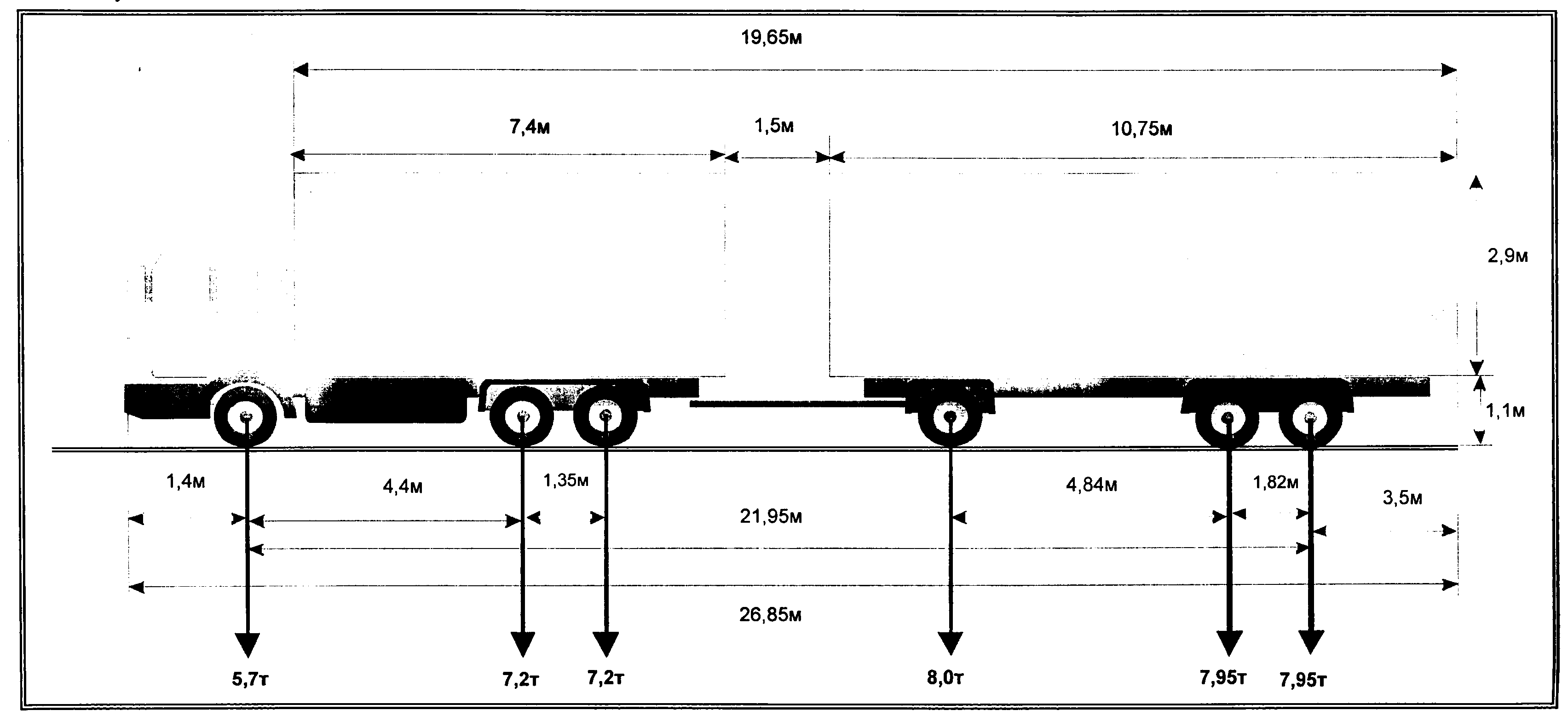 Вид сзади: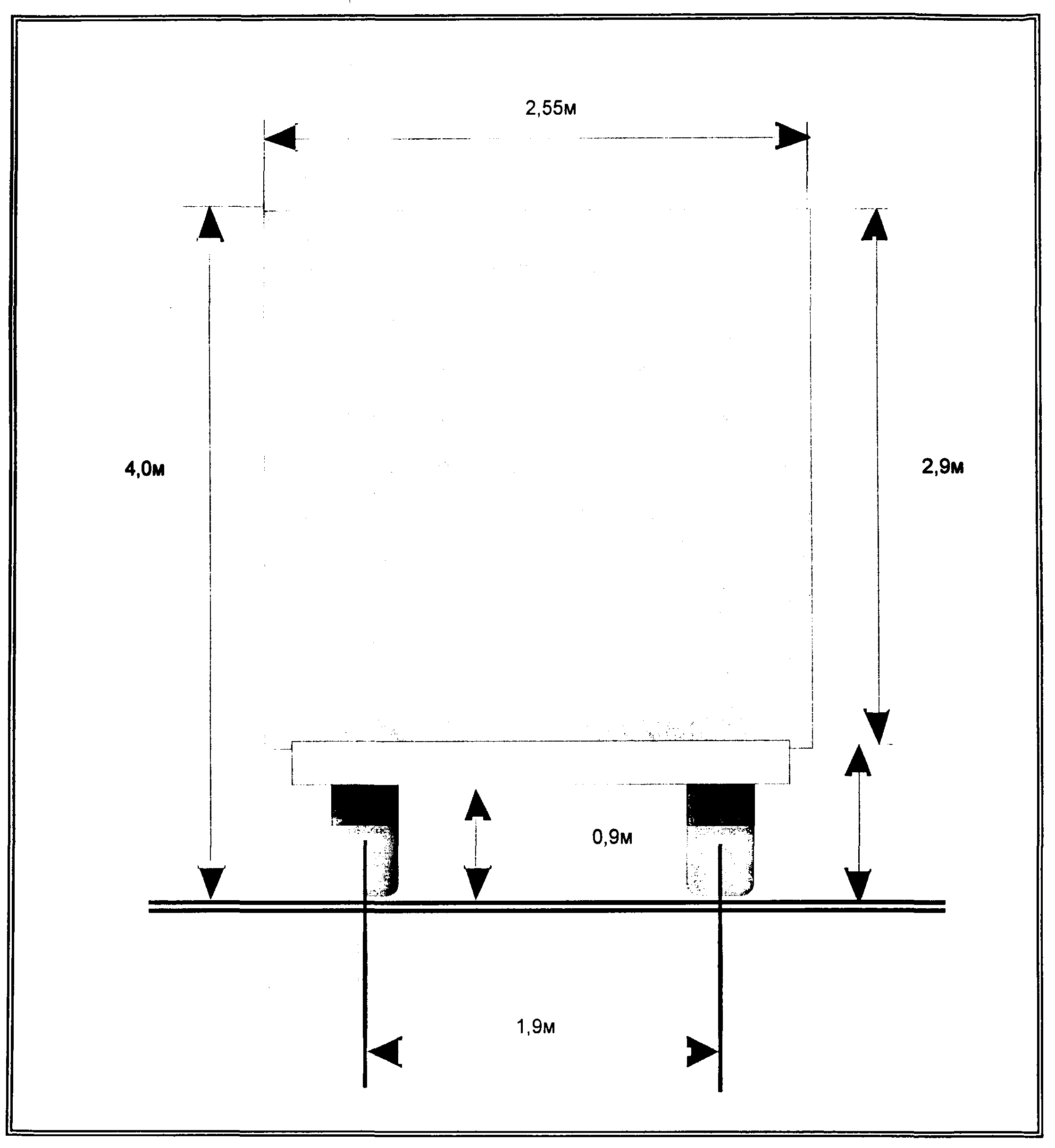 __________________________________________________  _____________________(должность, фамилия заявителя)              (подпись заявителя)М.П.Глава Первомайского сельского поселенияКущевского района                                                                             М.Н.ПоступаевПриложение  №6к административному регламенту«Выдача специального разрешения на движение по автомобильным дорогам местного значения тяжеловесного и (или) крупногабаритного транспортного средства»от Иванова Ивана Ивановича____________(ФИО заявителя)	03 01 231456 выдан Кущевским РОВД Краснодарского края 01.01.2016 г ________(паспорт: серия, N, кем выдан, дата выдачи)проживающего по адресу:пос.Первомайский,  ул. Красная, 1Исх. от ________________ N ___________поступило в _________________________дата ___________________ N ___________ЗАЯВЛЕНИЕна получение специального разрешения на движение по автомобильнымдорогам транспортного средства, осуществляющего перевозки тяжеловесных и(или) крупногабаритных грузов______________________________* Для российских владельцев транспортных средств.** В графе указывается полное наименование груза, основные характеристики, марка, модель, описание индивидуальной и транспортной тары (способ крепления).ЛИСТ СОГЛАСОВАНИЯпроекта постановления администрации Первомайского сельского поселения Кущевского района  от __________ № __«Об утверждении административного регламента предоставления муниципальной  услуги «Выдача специального разрешения на движение по автомобильным дорогам местного значения транспортного средства, осуществляющего перевозки опасных, тяжеловесных и (или) крупногабаритных грузов»Проект подготовлен и внесен:Общим отделом администрацииСпециалист 1 категории                                                                     В.В.РязановаПроект согласован:Заместитель главы Первомайского сельского поселенияКущевского района                                                                              С.Г.ЕмельяновНачальник общего отдела администрации                                                                   И.И.Дмитриченко№Наименование органаМесто нахожденияПочтовый адресНомера телефонов для справокАдреса электронной почты для справок1.Администрация Первомайскогосельского поселения Кущевского районаКущевский район,пос. Первомайский, ул. Советская,23 352022 ул. Советская,23пос. Первомайский,Кущевский р-н Краснодарский кр тел./факс:8(86168)48477admpervpos@mail.ru2Муниципальное учреждение «Многофункциональный центр по предоставле-нию государст-венных и муниципальных услуг Кущевского района» Кущевский район,пос. Первомайский, ул. Советская,23352022 ул. Советская,23пос. Первомайский,Кущевский р-н Краснодарский кр48110Наименование, адрес и телефон владельца транспортного средстваНаименование, адрес и телефон владельца транспортного средстваНаименование, адрес и телефон владельца транспортного средстваНаименование, адрес и телефон владельца транспортного средстваНаименование, адрес и телефон владельца транспортного средстваНаименование, адрес и телефон владельца транспортного средстваНаименование, адрес и телефон владельца транспортного средстваНаименование, адрес и телефон владельца транспортного средстваНаименование, адрес и телефон владельца транспортного средстваНаименование, адрес и телефон владельца транспортного средстваНаименование, адрес и телефон владельца транспортного средстваНаименование, адрес и телефон владельца транспортного средстваНаименование, адрес и телефон владельца транспортного средстваНаименование, адрес и телефон владельца транспортного средстваНаименование, адрес и телефон владельца транспортного средстваНаименование, адрес и телефон владельца транспортного средстваИНН, ОГРН / ОГРИП владельца транспортного средства*ИНН, ОГРН / ОГРИП владельца транспортного средства*ИНН, ОГРН / ОГРИП владельца транспортного средства*ИНН, ОГРН / ОГРИП владельца транспортного средства*ИНН, ОГРН / ОГРИП владельца транспортного средства*Маршрут движенияМаршрут движенияМаршрут движенияМаршрут движенияМаршрут движенияМаршрут движенияМаршрут движенияМаршрут движенияМаршрут движенияМаршрут движенияМаршрут движенияМаршрут движенияМаршрут движенияМаршрут движенияМаршрут движенияМаршрут движенияВид перевозки (международная, межрегиональная, местная)Вид перевозки (международная, межрегиональная, местная)Вид перевозки (международная, межрегиональная, местная)Вид перевозки (международная, межрегиональная, местная)Вид перевозки (международная, межрегиональная, местная)Вид перевозки (международная, межрегиональная, местная)Вид перевозки (международная, межрегиональная, местная)Вид перевозки (международная, межрегиональная, местная)Вид перевозки (международная, межрегиональная, местная)Вид перевозки (международная, межрегиональная, местная)Вид перевозки (международная, межрегиональная, местная)Вид перевозки (международная, межрегиональная, местная)Вид перевозки (международная, межрегиональная, местная)Вид перевозки (международная, межрегиональная, местная)На срокНа срокНа срокНа срокНа срокссспопопопоНа количество поездокНа количество поездокНа количество поездокНа количество поездокНа количество поездокХарактеристика груза:Характеристика груза:Характеристика груза:Характеристика груза:Характеристика груза:ДелимыйДелимыйдадададададанетнетнетНаименование**Наименование**Наименование**Наименование**Наименование**Наименование**Наименование**ГабаритыГабаритыГабаритыГабаритыГабаритыГабаритыМассаМассаМассаТранспортное средство (автопоезд) (марка и модель транспортного средства (тягача, прицепа (полуприцепа)), государственный регистрационный знак транспортного средства (тягача, прицепа (полуприцепа))Транспортное средство (автопоезд) (марка и модель транспортного средства (тягача, прицепа (полуприцепа)), государственный регистрационный знак транспортного средства (тягача, прицепа (полуприцепа))Транспортное средство (автопоезд) (марка и модель транспортного средства (тягача, прицепа (полуприцепа)), государственный регистрационный знак транспортного средства (тягача, прицепа (полуприцепа))Транспортное средство (автопоезд) (марка и модель транспортного средства (тягача, прицепа (полуприцепа)), государственный регистрационный знак транспортного средства (тягача, прицепа (полуприцепа))Транспортное средство (автопоезд) (марка и модель транспортного средства (тягача, прицепа (полуприцепа)), государственный регистрационный знак транспортного средства (тягача, прицепа (полуприцепа))Транспортное средство (автопоезд) (марка и модель транспортного средства (тягача, прицепа (полуприцепа)), государственный регистрационный знак транспортного средства (тягача, прицепа (полуприцепа))Транспортное средство (автопоезд) (марка и модель транспортного средства (тягача, прицепа (полуприцепа)), государственный регистрационный знак транспортного средства (тягача, прицепа (полуприцепа))Транспортное средство (автопоезд) (марка и модель транспортного средства (тягача, прицепа (полуприцепа)), государственный регистрационный знак транспортного средства (тягача, прицепа (полуприцепа))Транспортное средство (автопоезд) (марка и модель транспортного средства (тягача, прицепа (полуприцепа)), государственный регистрационный знак транспортного средства (тягача, прицепа (полуприцепа))Транспортное средство (автопоезд) (марка и модель транспортного средства (тягача, прицепа (полуприцепа)), государственный регистрационный знак транспортного средства (тягача, прицепа (полуприцепа))Транспортное средство (автопоезд) (марка и модель транспортного средства (тягача, прицепа (полуприцепа)), государственный регистрационный знак транспортного средства (тягача, прицепа (полуприцепа))Транспортное средство (автопоезд) (марка и модель транспортного средства (тягача, прицепа (полуприцепа)), государственный регистрационный знак транспортного средства (тягача, прицепа (полуприцепа))Транспортное средство (автопоезд) (марка и модель транспортного средства (тягача, прицепа (полуприцепа)), государственный регистрационный знак транспортного средства (тягача, прицепа (полуприцепа))Транспортное средство (автопоезд) (марка и модель транспортного средства (тягача, прицепа (полуприцепа)), государственный регистрационный знак транспортного средства (тягача, прицепа (полуприцепа))Транспортное средство (автопоезд) (марка и модель транспортного средства (тягача, прицепа (полуприцепа)), государственный регистрационный знак транспортного средства (тягача, прицепа (полуприцепа))Транспортное средство (автопоезд) (марка и модель транспортного средства (тягача, прицепа (полуприцепа)), государственный регистрационный знак транспортного средства (тягача, прицепа (полуприцепа))Параметры транспортного средства (автопоезда)Параметры транспортного средства (автопоезда)Параметры транспортного средства (автопоезда)Параметры транспортного средства (автопоезда)Параметры транспортного средства (автопоезда)Параметры транспортного средства (автопоезда)Параметры транспортного средства (автопоезда)Параметры транспортного средства (автопоезда)Параметры транспортного средства (автопоезда)Параметры транспортного средства (автопоезда)Параметры транспортного средства (автопоезда)Параметры транспортного средства (автопоезда)Параметры транспортного средства (автопоезда)Параметры транспортного средства (автопоезда)Параметры транспортного средства (автопоезда)Параметры транспортного средства (автопоезда)Масса транспортного средства (автопоезда) без груза/с грузом (т)Масса транспортного средства (автопоезда) без груза/с грузом (т)Масса транспортного средства (автопоезда) без груза/с грузом (т)Масса тягача (т)Масса тягача (т)Масса тягача (т)Масса тягача (т)Масса тягача (т)Масса прицепа (полуприцепа) (т)Масса прицепа (полуприцепа) (т)Масса прицепа (полуприцепа) (т)Масса прицепа (полуприцепа) (т)Масса транспортного средства (автопоезда) без груза/с грузом (т)Масса транспортного средства (автопоезда) без груза/с грузом (т)Масса транспортного средства (автопоезда) без груза/с грузом (т)Расстояния между осямиРасстояния между осямиРасстояния между осямиРасстояния между осямиНагрузки на оси (т)Нагрузки на оси (т)Нагрузки на оси (т)Нагрузки на оси (т)Габариты транспортного средства (автопоезда):Габариты транспортного средства (автопоезда):Габариты транспортного средства (автопоезда):Габариты транспортного средства (автопоезда):Габариты транспортного средства (автопоезда):Габариты транспортного средства (автопоезда):Габариты транспортного средства (автопоезда):Габариты транспортного средства (автопоезда):Габариты транспортного средства (автопоезда):Габариты транспортного средства (автопоезда):Габариты транспортного средства (автопоезда):Габариты транспортного средства (автопоезда):Габариты транспортного средства (автопоезда):Габариты транспортного средства (автопоезда):Габариты транспортного средства (автопоезда):Габариты транспортного средства (автопоезда):Длина(м)Ширина (м)Ширина (м)Ширина (м)Высота (м)Высота (м)Минимальный радиус поворота с грузом (м)Минимальный радиус поворота с грузом (м)Минимальный радиус поворота с грузом (м)Минимальный радиус поворота с грузом (м)Минимальный радиус поворота с грузом (м)Минимальный радиус поворота с грузом (м)Минимальный радиус поворота с грузом (м)Минимальный радиус поворота с грузом (м)Минимальный радиус поворота с грузом (м)Минимальный радиус поворота с грузом (м)Необходимость автомобиля сопровождения (прикрытия)Необходимость автомобиля сопровождения (прикрытия)Необходимость автомобиля сопровождения (прикрытия)Необходимость автомобиля сопровождения (прикрытия)Необходимость автомобиля сопровождения (прикрытия)Необходимость автомобиля сопровождения (прикрытия)Предполагаемая максимальная скорость движения транспортного средства (автопоезда) (км/час)Предполагаемая максимальная скорость движения транспортного средства (автопоезда) (км/час)Предполагаемая максимальная скорость движения транспортного средства (автопоезда) (км/час)Предполагаемая максимальная скорость движения транспортного средства (автопоезда) (км/час)Предполагаемая максимальная скорость движения транспортного средства (автопоезда) (км/час)Предполагаемая максимальная скорость движения транспортного средства (автопоезда) (км/час)Предполагаемая максимальная скорость движения транспортного средства (автопоезда) (км/час)Предполагаемая максимальная скорость движения транспортного средства (автопоезда) (км/час)Предполагаемая максимальная скорость движения транспортного средства (автопоезда) (км/час)Банковские реквизитыБанковские реквизитыБанковские реквизитыБанковские реквизитыБанковские реквизитыБанковские реквизитыБанковские реквизитыБанковские реквизитыБанковские реквизитыОплату гарантируемОплату гарантируемОплату гарантируемОплату гарантируемОплату гарантируемОплату гарантируемОплату гарантируемОплату гарантируемОплату гарантируемОплату гарантируемОплату гарантируемОплату гарантируемОплату гарантируемОплату гарантируемОплату гарантируемОплату гарантируем(должность)(должность)(подпись)(подпись)(подпись)(подпись)(подпись)(подпись)(подпись)(подпись)(фамилия)(фамилия)(фамилия)(фамилия)(фамилия)(фамилия)Прием заявления и документов Заявителя о предоставлении муниципальной услугиПодготовка документа на оплату возмещения вреда, причиняемого транспортными средствами, осуществляющими перевозки тяжеловесных грузов по автомобильным дорогам и государственной пошлины за выдачу разрешенияРассмотрение заявленияВыдача заявителю специального разрешенияОтказ в предоставлении муниципальной услугиВид перевозки (международная, межрегиональная, местная)Вид перевозки (международная, межрегиональная, местная)Вид перевозки (международная, межрегиональная, местная)Вид перевозки (международная, межрегиональная, местная)ГодГодРазрешено выполнитьРазрешено выполнитьПоездок в период сПоездок в период споПо маршрутуПо маршрутуПо маршрутуПо маршрутуПо маршрутуПо маршрутуПо маршрутуПо маршрутуПо маршрутуТранспортное средство (автопоезд) (марка и модель транспортного средства (тягача, прицепа (полуприцепа)), государственный регистрационный знак транспортного средства (тягача, прицепа (полуприцепа))Транспортное средство (автопоезд) (марка и модель транспортного средства (тягача, прицепа (полуприцепа)), государственный регистрационный знак транспортного средства (тягача, прицепа (полуприцепа))Транспортное средство (автопоезд) (марка и модель транспортного средства (тягача, прицепа (полуприцепа)), государственный регистрационный знак транспортного средства (тягача, прицепа (полуприцепа))Транспортное средство (автопоезд) (марка и модель транспортного средства (тягача, прицепа (полуприцепа)), государственный регистрационный знак транспортного средства (тягача, прицепа (полуприцепа))Транспортное средство (автопоезд) (марка и модель транспортного средства (тягача, прицепа (полуприцепа)), государственный регистрационный знак транспортного средства (тягача, прицепа (полуприцепа))Транспортное средство (автопоезд) (марка и модель транспортного средства (тягача, прицепа (полуприцепа)), государственный регистрационный знак транспортного средства (тягача, прицепа (полуприцепа))Транспортное средство (автопоезд) (марка и модель транспортного средства (тягача, прицепа (полуприцепа)), государственный регистрационный знак транспортного средства (тягача, прицепа (полуприцепа))Транспортное средство (автопоезд) (марка и модель транспортного средства (тягача, прицепа (полуприцепа)), государственный регистрационный знак транспортного средства (тягача, прицепа (полуприцепа))Транспортное средство (автопоезд) (марка и модель транспортного средства (тягача, прицепа (полуприцепа)), государственный регистрационный знак транспортного средства (тягача, прицепа (полуприцепа))Наименование, адрес и телефон владельца транспортного средстваНаименование, адрес и телефон владельца транспортного средстваНаименование, адрес и телефон владельца транспортного средстваНаименование, адрес и телефон владельца транспортного средстваНаименование, адрес и телефон владельца транспортного средстваНаименование, адрес и телефон владельца транспортного средстваНаименование, адрес и телефон владельца транспортного средстваНаименование, адрес и телефон владельца транспортного средстваНаименование, адрес и телефон владельца транспортного средстваХарактеристика груза (наименование, габариты, масса)Характеристика груза (наименование, габариты, масса)Характеристика груза (наименование, габариты, масса)Характеристика груза (наименование, габариты, масса)Характеристика груза (наименование, габариты, масса)Характеристика груза (наименование, габариты, масса)Характеристика груза (наименование, габариты, масса)Характеристика груза (наименование, габариты, масса)Характеристика груза (наименование, габариты, масса)Параметры транспортного средства (автопоезда):Параметры транспортного средства (автопоезда):Параметры транспортного средства (автопоезда):Параметры транспортного средства (автопоезда):Параметры транспортного средства (автопоезда):Параметры транспортного средства (автопоезда):Параметры транспортного средства (автопоезда):Параметры транспортного средства (автопоезда):Параметры транспортного средства (автопоезда):Масса транспортного средства (автопоезда) без груза/с грузом (т)Масса транспортного средства (автопоезда) без груза/с грузом (т)Масса тягача (т)Масса прицепа (полуприцепа) (т)Масса прицепа (полуприцепа) (т)Масса прицепа (полуприцепа) (т)Масса прицепа (полуприцепа) (т)Масса транспортного средства (автопоезда) без груза/с грузом (т)Масса транспортного средства (автопоезда) без груза/с грузом (т)Расстояния между осямиРасстояния между осямиНагрузки на оси (т)Нагрузки на оси (т)Габариты транспортного средства (автопоезда):Габариты транспортного средства (автопоезда):Длина (м)Длина (м)Ширина (м)Высота (м)Высота (м)Высота (м)Высота (м)Разрешение выдано (наименование уполномоченного органа)Разрешение выдано (наименование уполномоченного органа)Разрешение выдано (наименование уполномоченного органа)Разрешение выдано (наименование уполномоченного органа)Разрешение выдано (наименование уполномоченного органа)Разрешение выдано (наименование уполномоченного органа)(должность)(подпись)(подпись)(подпись)(подпись)(ФИО)(ФИО)(ФИО)(ФИО)"___"________________ 20__ г."___"________________ 20__ г."___"________________ 20__ г."___"________________ 20__ г."___"________________ 20__ г."___"________________ 20__ г."___"________________ 20__ г."___"________________ 20__ г."___"________________ 20__ г.Вид сопровожденияОсобые условия движения*Особые условия движения*Особые условия движения*Особые условия движения*Особые условия движения*Владельцы автомобильных дорог, сооружений, инженерных коммуникаций, органы управления Госавтоинспекции и другие организации, согласовавшие перевозку (указывается наименование согласующих организаций, исходящий номер и дата согласования)Владельцы автомобильных дорог, сооружений, инженерных коммуникаций, органы управления Госавтоинспекции и другие организации, согласовавшие перевозку (указывается наименование согласующих организаций, исходящий номер и дата согласования)Владельцы автомобильных дорог, сооружений, инженерных коммуникаций, органы управления Госавтоинспекции и другие организации, согласовавшие перевозку (указывается наименование согласующих организаций, исходящий номер и дата согласования)Владельцы автомобильных дорог, сооружений, инженерных коммуникаций, органы управления Госавтоинспекции и другие организации, согласовавшие перевозку (указывается наименование согласующих организаций, исходящий номер и дата согласования)Владельцы автомобильных дорог, сооружений, инженерных коммуникаций, органы управления Госавтоинспекции и другие организации, согласовавшие перевозку (указывается наименование согласующих организаций, исходящий номер и дата согласования)А. С основными положениями и требованиями законодательства Российской Федерации в области перевозки тяжеловесных и (или) крупногабаритных грузов по дорогам Российской Федерации и настоящего специального разрешения ознакомлен:А. С основными положениями и требованиями законодательства Российской Федерации в области перевозки тяжеловесных и (или) крупногабаритных грузов по дорогам Российской Федерации и настоящего специального разрешения ознакомлен:А. С основными положениями и требованиями законодательства Российской Федерации в области перевозки тяжеловесных и (или) крупногабаритных грузов по дорогам Российской Федерации и настоящего специального разрешения ознакомлен:А. С основными положениями и требованиями законодательства Российской Федерации в области перевозки тяжеловесных и (или) крупногабаритных грузов по дорогам Российской Федерации и настоящего специального разрешения ознакомлен:А. С основными положениями и требованиями законодательства Российской Федерации в области перевозки тяжеловесных и (или) крупногабаритных грузов по дорогам Российской Федерации и настоящего специального разрешения ознакомлен:Водитель(и) транспортного средстваВодитель(и) транспортного средства(Ф.И.О) подпись(Ф.И.О) подпись(Ф.И.О) подписьБ. Транспортное средство с грузом/без груза соответствует требованиям законодательства Российской Федерации в области перевозки тяжеловесных и (или) крупногабаритных грузов и параметрам, указанным в настоящем специальном разрешенииБ. Транспортное средство с грузом/без груза соответствует требованиям законодательства Российской Федерации в области перевозки тяжеловесных и (или) крупногабаритных грузов и параметрам, указанным в настоящем специальном разрешенииБ. Транспортное средство с грузом/без груза соответствует требованиям законодательства Российской Федерации в области перевозки тяжеловесных и (или) крупногабаритных грузов и параметрам, указанным в настоящем специальном разрешенииБ. Транспортное средство с грузом/без груза соответствует требованиям законодательства Российской Федерации в области перевозки тяжеловесных и (или) крупногабаритных грузов и параметрам, указанным в настоящем специальном разрешенииБ. Транспортное средство с грузом/без груза соответствует требованиям законодательства Российской Федерации в области перевозки тяжеловесных и (или) крупногабаритных грузов и параметрам, указанным в настоящем специальном разрешенииПодпись владельца транспортного средстваПодпись владельца транспортного средстваПодпись владельца транспортного средства(Ф.И.О)(Ф.И.О)"___"______________ 20__ г."___"______________ 20__ г."___"______________ 20__ г."___"______________ 20__ г.М.П.Отметки владельца транспортного средства о поездке (поездках) транспортного средства (указывается дата- время начала каждой поездки, заверяется подписью ответственного лица и печатью организации)Отметки владельца транспортного средства о поездке (поездках) транспортного средства (указывается дата- время начала каждой поездки, заверяется подписью ответственного лица и печатью организации)Отметки владельца транспортного средства о поездке (поездках) транспортного средства (указывается дата- время начала каждой поездки, заверяется подписью ответственного лица и печатью организации)Отметки владельца транспортного средства о поездке (поездках) транспортного средства (указывается дата- время начала каждой поездки, заверяется подписью ответственного лица и печатью организации)Отметки владельца транспортного средства о поездке (поездках) транспортного средства (указывается дата- время начала каждой поездки, заверяется подписью ответственного лица и печатью организации)Отметки грузоотправителя об отгрузке груза при межрегиональных и местных перевозках (указывается дата - время отгрузки, реквизиты грузоотправителя, заверяется подписью ответственного лица и печатью организации)Отметки грузоотправителя об отгрузке груза при межрегиональных и местных перевозках (указывается дата - время отгрузки, реквизиты грузоотправителя, заверяется подписью ответственного лица и печатью организации)Отметки грузоотправителя об отгрузке груза при межрегиональных и местных перевозках (указывается дата - время отгрузки, реквизиты грузоотправителя, заверяется подписью ответственного лица и печатью организации)Отметки грузоотправителя об отгрузке груза при межрегиональных и местных перевозках (указывается дата - время отгрузки, реквизиты грузоотправителя, заверяется подписью ответственного лица и печатью организации)Отметки грузоотправителя об отгрузке груза при межрегиональных и местных перевозках (указывается дата - время отгрузки, реквизиты грузоотправителя, заверяется подписью ответственного лица и печатью организации)(без отметок недействительно)(без отметок недействительно)(без отметок недействительно)(без отметок недействительно)(без отметок недействительно)Особые отметки контролирующих органов (указывается дата - время)Особые отметки контролирующих органов (указывается дата - время)Особые отметки контролирующих органов (указывается дата - время)Особые отметки контролирующих органов (указывается дата - время)Особые отметки контролирующих органов (указывается дата - время)Наименование, адрес и телефон владельца транспортного средстваНаименование, адрес и телефон владельца транспортного средстваНаименование, адрес и телефон владельца транспортного средстваНаименование, адрес и телефон владельца транспортного средстваНаименование, адрес и телефон владельца транспортного средстваНаименование, адрес и телефон владельца транспортного средстваНаименование, адрес и телефон владельца транспортного средстваНаименование, адрес и телефон владельца транспортного средстваНаименование, адрес и телефон владельца транспортного средстваНаименование, адрес и телефон владельца транспортного средстваНаименование, адрес и телефон владельца транспортного средстваНаименование, адрес и телефон владельца транспортного средстваНаименование, адрес и телефон владельца транспортного средстваНаименование, адрес и телефон владельца транспортного средстваНаименование, адрес и телефон владельца транспортного средстваНаименование, адрес и телефон владельца транспортного средстваООО «Звезда», г.Краснодар, ул. Ставропольская,5, 22522ООО «Звезда», г.Краснодар, ул. Ставропольская,5, 22522ООО «Звезда», г.Краснодар, ул. Ставропольская,5, 22522ООО «Звезда», г.Краснодар, ул. Ставропольская,5, 22522ООО «Звезда», г.Краснодар, ул. Ставропольская,5, 22522ООО «Звезда», г.Краснодар, ул. Ставропольская,5, 22522ООО «Звезда», г.Краснодар, ул. Ставропольская,5, 22522ООО «Звезда», г.Краснодар, ул. Ставропольская,5, 22522ООО «Звезда», г.Краснодар, ул. Ставропольская,5, 22522ООО «Звезда», г.Краснодар, ул. Ставропольская,5, 22522ООО «Звезда», г.Краснодар, ул. Ставропольская,5, 22522ООО «Звезда», г.Краснодар, ул. Ставропольская,5, 22522ООО «Звезда», г.Краснодар, ул. Ставропольская,5, 22522ООО «Звезда», г.Краснодар, ул. Ставропольская,5, 22522ООО «Звезда», г.Краснодар, ул. Ставропольская,5, 22522ООО «Звезда», г.Краснодар, ул. Ставропольская,5, 22522ИНН, ОГРН / ОГРИП владельца транспортного средства*ИНН, ОГРН / ОГРИП владельца транспортного средства*ИНН, ОГРН / ОГРИП владельца транспортного средства*ИНН, ОГРН / ОГРИП владельца транспортного средства*ИНН, ОГРН / ОГРИП владельца транспортного средства*2340005612, 06300023412352340005612, 06300023412352340005612, 06300023412352340005612, 06300023412352340005612, 06300023412352340005612, 06300023412352340005612, 06300023412352340005612, 06300023412352340005612, 06300023412352340005612, 06300023412352340005612, 0630002341235Маршрут движенияМаршрут движенияМаршрут движенияМаршрут движенияМаршрут движенияМаршрут движенияМаршрут движенияМаршрут движенияМаршрут движенияМаршрут движенияМаршрут движенияМаршрут движенияМаршрут движенияМаршрут движенияМаршрут движенияМаршрут движенияПос.первомайский, ул. ГаражнаяПос.первомайский, ул. ГаражнаяПос.первомайский, ул. ГаражнаяПос.первомайский, ул. ГаражнаяПос.первомайский, ул. ГаражнаяПос.первомайский, ул. ГаражнаяПос.первомайский, ул. ГаражнаяПос.первомайский, ул. ГаражнаяПос.первомайский, ул. ГаражнаяПос.первомайский, ул. ГаражнаяПос.первомайский, ул. ГаражнаяПос.первомайский, ул. ГаражнаяПос.первомайский, ул. ГаражнаяПос.первомайский, ул. ГаражнаяПос.первомайский, ул. ГаражнаяПос.первомайский, ул. ГаражнаяВид перевозки (международная, межрегиональная, местная)Вид перевозки (международная, межрегиональная, местная)Вид перевозки (международная, межрегиональная, местная)Вид перевозки (международная, межрегиональная, местная)Вид перевозки (международная, межрегиональная, местная)Вид перевозки (международная, межрегиональная, местная)Вид перевозки (международная, межрегиональная, местная)Вид перевозки (международная, межрегиональная, местная)Вид перевозки (международная, межрегиональная, местная)Вид перевозки (международная, межрегиональная, местная)Вид перевозки (международная, межрегиональная, местная)Вид перевозки (международная, межрегиональная, местная)Вид перевозки (международная, межрегиональная, местная)Вид перевозки (международная, межрегиональная, местная)местнаяместнаяНа срокНа срокНа срокНа срокНа срокссс01.01.2016 г01.01.2016 г01.01.2016 гпопопопо31.01.2016 гНа количество поездокНа количество поездокНа количество поездокНа количество поездокНа количество поездок1010101010101010101010Характеристика груза:Характеристика груза:Характеристика груза:Характеристика груза:Характеристика груза:ДелимыйДелимыйдадададададанетнетнетНаименование**Наименование**Наименование**Наименование**Наименование**Наименование**Наименование**ГабаритыГабаритыГабаритыГабаритыГабаритыГабаритыМассаМассаМассаПлита железобетоннаяПлита железобетоннаяПлита железобетоннаяПлита железобетоннаяПлита железобетоннаяПлита железобетоннаяПлита железобетонная5 м5 м5 м5 м5 м5 м50 т50 т50 тТранспортное средство (автопоезд) (марка и модель транспортного средства (тягача, прицепа (полуприцепа)), государственный регистрационный знак транспортного средства (тягача, прицепа (полуприцепа))Транспортное средство (автопоезд) (марка и модель транспортного средства (тягача, прицепа (полуприцепа)), государственный регистрационный знак транспортного средства (тягача, прицепа (полуприцепа))Транспортное средство (автопоезд) (марка и модель транспортного средства (тягача, прицепа (полуприцепа)), государственный регистрационный знак транспортного средства (тягача, прицепа (полуприцепа))Транспортное средство (автопоезд) (марка и модель транспортного средства (тягача, прицепа (полуприцепа)), государственный регистрационный знак транспортного средства (тягача, прицепа (полуприцепа))Транспортное средство (автопоезд) (марка и модель транспортного средства (тягача, прицепа (полуприцепа)), государственный регистрационный знак транспортного средства (тягача, прицепа (полуприцепа))Транспортное средство (автопоезд) (марка и модель транспортного средства (тягача, прицепа (полуприцепа)), государственный регистрационный знак транспортного средства (тягача, прицепа (полуприцепа))Транспортное средство (автопоезд) (марка и модель транспортного средства (тягача, прицепа (полуприцепа)), государственный регистрационный знак транспортного средства (тягача, прицепа (полуприцепа))Транспортное средство (автопоезд) (марка и модель транспортного средства (тягача, прицепа (полуприцепа)), государственный регистрационный знак транспортного средства (тягача, прицепа (полуприцепа))Транспортное средство (автопоезд) (марка и модель транспортного средства (тягача, прицепа (полуприцепа)), государственный регистрационный знак транспортного средства (тягача, прицепа (полуприцепа))Транспортное средство (автопоезд) (марка и модель транспортного средства (тягача, прицепа (полуприцепа)), государственный регистрационный знак транспортного средства (тягача, прицепа (полуприцепа))Транспортное средство (автопоезд) (марка и модель транспортного средства (тягача, прицепа (полуприцепа)), государственный регистрационный знак транспортного средства (тягача, прицепа (полуприцепа))Транспортное средство (автопоезд) (марка и модель транспортного средства (тягача, прицепа (полуприцепа)), государственный регистрационный знак транспортного средства (тягача, прицепа (полуприцепа))Транспортное средство (автопоезд) (марка и модель транспортного средства (тягача, прицепа (полуприцепа)), государственный регистрационный знак транспортного средства (тягача, прицепа (полуприцепа))Транспортное средство (автопоезд) (марка и модель транспортного средства (тягача, прицепа (полуприцепа)), государственный регистрационный знак транспортного средства (тягача, прицепа (полуприцепа))Транспортное средство (автопоезд) (марка и модель транспортного средства (тягача, прицепа (полуприцепа)), государственный регистрационный знак транспортного средства (тягача, прицепа (полуприцепа))Транспортное средство (автопоезд) (марка и модель транспортного средства (тягача, прицепа (полуприцепа)), государственный регистрационный знак транспортного средства (тягача, прицепа (полуприцепа))RENO А256АА123RENO А256АА123RENO А256АА123RENO А256АА123RENO А256АА123RENO А256АА123RENO А256АА123RENO А256АА123RENO А256АА123RENO А256АА123RENO А256АА123RENO А256АА123RENO А256АА123RENO А256АА123RENO А256АА123RENO А256АА123Параметры транспортного средства (автопоезда)Параметры транспортного средства (автопоезда)Параметры транспортного средства (автопоезда)Параметры транспортного средства (автопоезда)Параметры транспортного средства (автопоезда)Параметры транспортного средства (автопоезда)Параметры транспортного средства (автопоезда)Параметры транспортного средства (автопоезда)Параметры транспортного средства (автопоезда)Параметры транспортного средства (автопоезда)Параметры транспортного средства (автопоезда)Параметры транспортного средства (автопоезда)Параметры транспортного средства (автопоезда)Параметры транспортного средства (автопоезда)Параметры транспортного средства (автопоезда)Параметры транспортного средства (автопоезда)Масса транспортного средства (автопоезда) без груза/с грузом (т)Масса транспортного средства (автопоезда) без груза/с грузом (т)Масса транспортного средства (автопоезда) без груза/с грузом (т)Масса тягача (т)Масса тягача (т)Масса тягача (т)Масса тягача (т)Масса тягача (т)Масса прицепа (полуприцепа) (т)Масса прицепа (полуприцепа) (т)Масса прицепа (полуприцепа) (т)Масса прицепа (полуприцепа) (т)Масса транспортного средства (автопоезда) без груза/с грузом (т)Масса транспортного средства (автопоезда) без груза/с грузом (т)Масса транспортного средства (автопоезда) без груза/с грузом (т)Расстояния между осямиРасстояния между осямиРасстояния между осямиРасстояния между осямиНагрузки на оси (т)Нагрузки на оси (т)Нагрузки на оси (т)Нагрузки на оси (т)Габариты транспортного средства (автопоезда):Габариты транспортного средства (автопоезда):Габариты транспортного средства (автопоезда):Габариты транспортного средства (автопоезда):Габариты транспортного средства (автопоезда):Габариты транспортного средства (автопоезда):Габариты транспортного средства (автопоезда):Габариты транспортного средства (автопоезда):Габариты транспортного средства (автопоезда):Габариты транспортного средства (автопоезда):Габариты транспортного средства (автопоезда):Габариты транспортного средства (автопоезда):Габариты транспортного средства (автопоезда):Габариты транспортного средства (автопоезда):Габариты транспортного средства (автопоезда):Габариты транспортного средства (автопоезда):Длина(м)Ширина (м)Ширина (м)Ширина (м)Высота (м)Высота (м)Минимальный радиус поворота с грузом (м)Минимальный радиус поворота с грузом (м)Минимальный радиус поворота с грузом (м)Минимальный радиус поворота с грузом (м)Минимальный радиус поворота с грузом (м)Минимальный радиус поворота с грузом (м)Минимальный радиус поворота с грузом (м)Минимальный радиус поворота с грузом (м)Минимальный радиус поворота с грузом (м)Минимальный радиус поворота с грузом (м)Необходимость автомобиля сопровождения (прикрытия)Необходимость автомобиля сопровождения (прикрытия)Необходимость автомобиля сопровождения (прикрытия)Необходимость автомобиля сопровождения (прикрытия)Необходимость автомобиля сопровождения (прикрытия)Необходимость автомобиля сопровождения (прикрытия)Предполагаемая максимальная скорость движения транспортного средства (автопоезда) (км/час)Предполагаемая максимальная скорость движения транспортного средства (автопоезда) (км/час)Предполагаемая максимальная скорость движения транспортного средства (автопоезда) (км/час)Предполагаемая максимальная скорость движения транспортного средства (автопоезда) (км/час)Предполагаемая максимальная скорость движения транспортного средства (автопоезда) (км/час)Предполагаемая максимальная скорость движения транспортного средства (автопоезда) (км/час)Предполагаемая максимальная скорость движения транспортного средства (автопоезда) (км/час)Предполагаемая максимальная скорость движения транспортного средства (автопоезда) (км/час)Предполагаемая максимальная скорость движения транспортного средства (автопоезда) (км/час)Банковские реквизитыБанковские реквизитыБанковские реквизитыБанковские реквизитыБанковские реквизитыБанковские реквизитыБанковские реквизитыБанковские реквизитыБанковские реквизитыОплату гарантируемОплату гарантируемОплату гарантируемОплату гарантируемОплату гарантируемОплату гарантируемОплату гарантируемОплату гарантируемОплату гарантируемОплату гарантируемОплату гарантируемОплату гарантируемОплату гарантируемОплату гарантируемОплату гарантируемОплату гарантируемДиректорДиректорИ.И. ИвановИ.И. ИвановИ.И. ИвановИ.И. ИвановИ.И. ИвановИ.И. Иванов(должность)(должность)(подпись)(подпись)(подпись)(подпись)(подпись)(подпись)(подпись)(подпись)(фамилия)(фамилия)(фамилия)(фамилия)(фамилия)(фамилия)